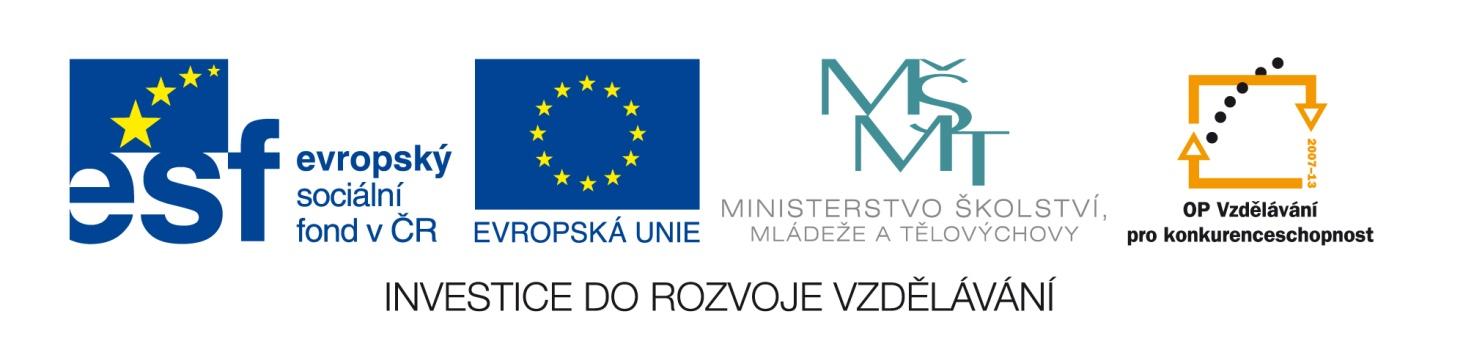 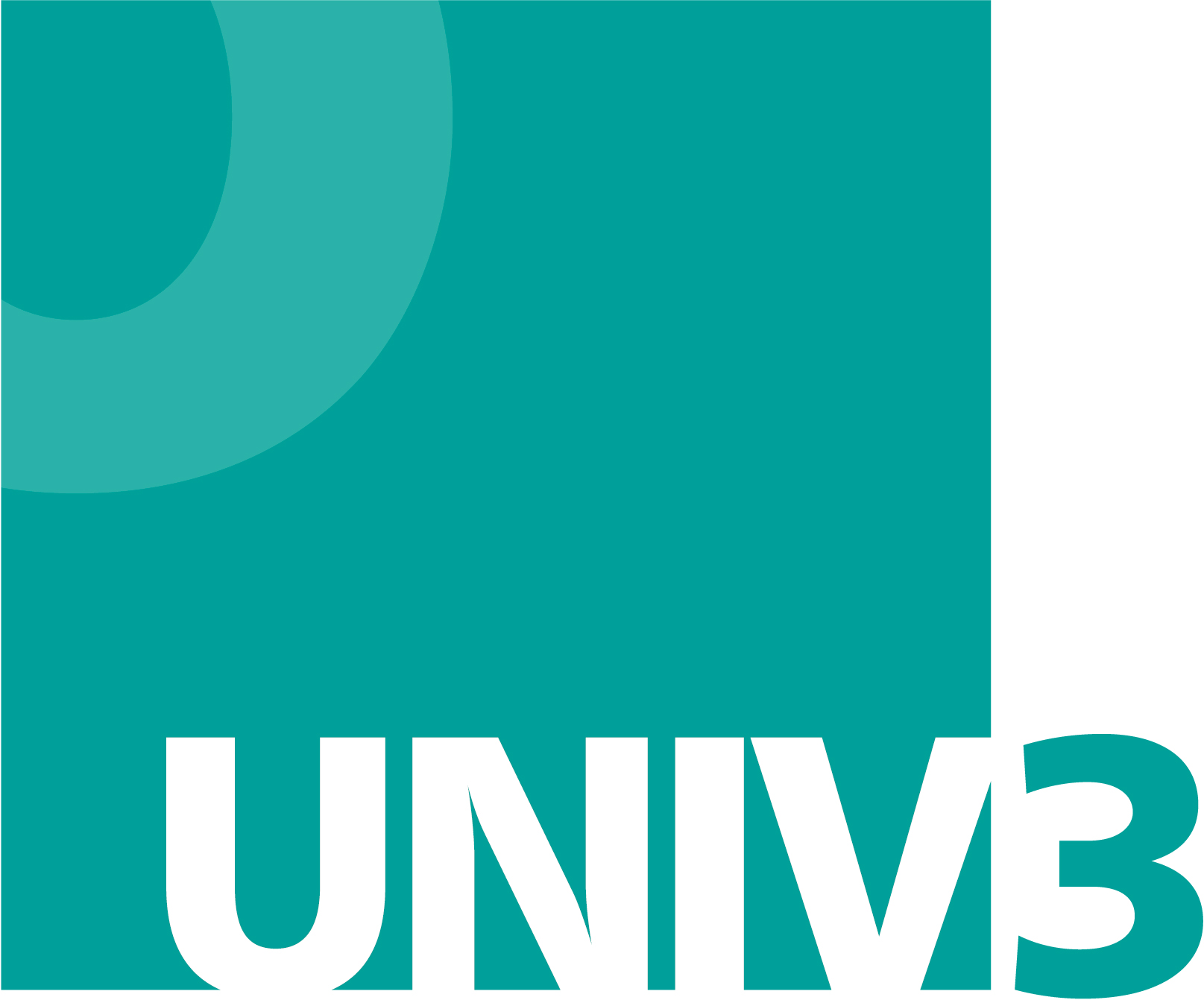 Rekvalifikační program byl vytvořen v rámci projektu UNIV 3  - Podpora procesu uznávání, který realizovalo Ministerstvo školství, mládeže a tělovýchovy ve spolupráci s Národním ústavem pro vzdělávání, školským poradenským zařízením a zařízením pro další vzdělávání pedagogických pracovníků, s finanční podporou Evropského sociálního fondu a státního rozpočtu ČR.Více informací o projektu najdete na www.nuv.cz.univ3.  Vážené kolegyně, vážení kolegové,tento rekvalifikační program, který vznikl v rámci projektu UNIV 3 ve spolupráci se středními odbornými školami, je určen jako pomůcka pro vzdělávací instituce při přípravě rekvalifikačních programů k získání kvalifikace uvedené v Národní soustavě kvalifikací (NSK) a jejich akreditace.Má charakter modelového vzdělávacího programu, tzn. že se předpokládá jeho doplnění nebo úprava v návaznosti na vzdělávací podmínky školy nebo jiné vzdělávací instituce a plánovanou organizaci vzdělávání (rekvalifikačního kurzu). Zohlednit je třeba také potřeby dopracování na základě požadavků MŠMT k akreditaci a realizaci rekvalifikačních programů (www.msmt.cz/vzdelavani/dalsi vzdělávání).Zejména je třeba ověřit platnost kvalifikačního a hodnoticího standardu NSK dané kvalifikace, podle kterých byl rekvalifikační program vytvořen. Tzn. ověřit, zda od doby vytvoření tohoto rekvalifikačního programu nedošlo k inovaci příslušných standardů, neboť rekvalifikační program k získání profesní kvalifikace musí být v souladu s platnými standardy. Projektový tým UNIV 3 Projekt UNIV 3 – podpora procesů uznáváníREKVALIFIKAČNÍ PROGRAM  Umělecký kovář (82-003-H)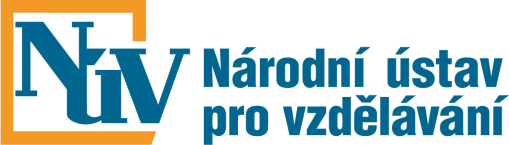 Národní ústav pro vzdělávání, školské poradenské zařízení a zařízení pro další vzdělávání pedagogických pracovníků2015Obsah 1. Identifikační údaje rekvalifikačního programu	62. Profil absolventa	7Výsledky vzdělávání	7Možnosti pracovního uplatnění absolventa	73. Charakteristika rekvalifikačního programu	8Pojetí a cíle rekvalifikačního programu	8Organizace výuky	8Prostorové, materiální a technické zabezpečení výuky	8Lektorské zabezpečení výuky	9Vedení dokumentace kurzu	9Metodické postupy výuky	9Postupy hodnocení výuky	104. Učební plán	115. Moduly rekvalifikačního programu	12Příloha č. 1 – Rámcový rozvrh hodin vzorového výukového dne	28Příloha č. 2 – Složení zkušební komise	29Příloha č. 3– Seznam a kvalifikace lektorů jednotlivých modulů	30Příloha č. 4 – Vzor potvrzení o účasti v akreditovaném vzdělávacím programu	31Příloha č. 5 – Způsob zjišťování zpětné vazby od účastníků	33 1. Identifikační údaje rekvalifikačního programu2. Profil absolventaRekvalifikační program připravuje uchazeče na úspěšné vykonání zkoušky podle zákona č. 179/2006 Sb. pro získání profesní kvalifikace Umělecký kovář (82-003-H) a na úspěšný výkon zvolené profesní kvalifikace. Výsledky vzdělávání   Absolvent rekvalifikačního programu je schopen: Orientovat se v technických a výtvarných podkladech pro výrobu uměleckořemeslných předmětů z kovu,volit postup práce, způsob zpracování, nástroje, pomůcky a materiál pro ruční zhotovování užitkových a dekorativních výrobků uměleckého kovářství,samostatně zpracovat výtvarný záměr pro ruční zhotovování užitkových a dekorativních výrobků uměleckého kovářství,obsluhovat kovářské výhně a pece,obsluhovat buchary a kovací lisy,zhotovovat nástroje pro potřeby uměleckého kovářství, např. tvarovací kladiva, kleště, sekáče, apod.,zhotovovat výrobky uměleckého kovářství, např. kliky a štíty, mříže, vrata, plastiky, točitá schodiště, ozdobné klíče, apod.,zhotovovat předměty tepané z měděných nebo mosazných plechů nebo kované z oceli,provádět povrchové úpravy výrobků uměleckého kovářství cínováním, chemickým barvením a nátěrovými barvami,provádět montáž výrobků uměleckého kovářství a zámečnictví.Možnosti pracovního uplatnění absolventaAbsolvent rekvalifikačního programu je připraven na výkon pracovní pozice:Umělecký kovář - kvalifikovaný pracovník, který ručně vyrábí umělecké předměty užitkového a dekorativního charakteru z kovů při používání všech rukodělných kovářských a zámečnických technik, opravuje, obnovuje, udržuje a rekonstruuje slohové řemeslné památky z kovů a zhotovuje jejich kopie pro další používání.3. Charakteristika rekvalifikačního programu Pojetí a cíle rekvalifikačního programuVzdělávání v programu Umělecký kovář směřuje k tomu, aby účastníci získali odborné kompetence potřebné pro získání profesní kvalifikace.Pro úspěšné uplatnění absolventů programu v praxi budou v průběhu výuky rozvíjeny nejen kompetence obsažené ve kvalifikačním standardu NSK, ale i dovednosti a znalosti potřebné pro samostatnost, řešení problémů, plánování a organizaci práce, aktivní přístup a objevování a pro orientaci v informacích, kreativitu. Důraz bude kladen také na podporu počítačové způsobilosti, numerické způsobilosti a ekonomického a ekologického povědomí.Program je zpracován v souladu s hodnoticím standardem profesní kvalifikace Umělecký kovář (82-003-H) který je platný od 29. 4. 2013 Organizace výukyVýuka je realizována prezenční formou. Důraz je kladen na praktickou výuku. Ta probíhá v odborných učebnách a dílnách, které jsou vybaveny v souladu s požadavky příslušného hodnoticího standardu.Teoretická výuka je realizována v běžné učebně vybavené dataprojektorem a osobními PC s přístupem na internet. Délka teoretické vyučovací hodiny je 45 minut. Délka vyučovací hodiny praktické výuky je 60 minut.Praxe je realizována v souladu se zákoníkem práce. Výuka nepřesáhne 8 hodin denně (plus přestávky). Na začátku teoretické i praktické části výuky budou účastníci seznámeni s BOZP a PO. Prostorové, materiální a technické zabezpečení výukyPro výuku je k dispozici minimálně následující materiálně technické zázemí: Uměleckokovářská dílna splňující požadavky bezpečnosti a hygieny práce,kovářská výheň.kovadlina, kovářský svěrák,pracovní stůl,kovářský buchar,bruska,kovářské a zámečnické ruční nářadí,vybavení na svařování kovů,ochranné pomůcky pro práci v kovárně.Lektorské zabezpečení výukyPožadovaná kvalifikace lektorů programu: Odborná způsobilost:střední vzdělání s maturitní zkouškou v oboru vzdělání, který odpovídá charakteru vyučovaného programu/modulů programu, nebovyšší odborné vzdělání v akreditovaném vzdělávacím programu VOŠ, který odpovídá charakteru vyučovaného programu/modulů programu, nebovysokoškolské vzdělání v akreditovaném studijním programu studijního oboru, který odpovídá charakteru vyučovaného programu/modulů programu.Pedagogická způsobilost:bakalářské vzdělání v programu v oblasti pedagogických věd zaměřeném na přípravu učitelů středních škol, neboúspěšné absolvování programu celoživotního vzdělávání uskutečňovaného VŠ, který je zaměřen na přípravu učitelů středních škol, neboúspěšně ukončený certifikovaný kurz lektora, neboúspěšně ukončené studium pedagogiky.Odborná praxe:Nejméně 2 roky odborné praxe, 3 roky pedagogické praxe (alespoň jeden lektor).Lektor praktických modulů kvalifikací na úrovni H disponuje navíc výučním listem v oboru vzdělání, který odpovídá charakteru vyučovaného programu/modulu, nebo kvalifikací učitele odborného výcviku v oboru vzdělání, který odpovídá charakteru vyučovaného programu/modulu. Vedení dokumentace kurzu V souvislosti s kurzem je vedena dokumentace o: zahájení vzdělávání (vstupní dotazník účastníka vzdělávání, vč. uvedení jeho identifikačních údajů a kopie dokladu o dosaženém stupni nejvyššího dosaženého vzdělání)průběhu vzdělávání („třídní kniha“, ve které bude uvedeno datum konání výuky, hodinový rozsah výuky s rozdělením na teoretickou a praktickou výuku, konkrétní obsah výuky, evidence účastníků kurzu, jméno a podpis vyučujícího) ukončení vzdělávání (evidence účastníků u závěrečné zkoušky, kopie vydaných certifikátů – Potvrzení o účasti v akreditovaném vzdělávacím programu a osvědčení o získání profesní kvalifikace)Pozn.: Tyto doklady jsou ve vzdělávací instituci uchovávány po dobu platnosti akreditace, popř. do doby ukončení kurzu zahájeného v době platnosti udělené akreditace.Kopie vydaných certifikátů jsou ve vzdělávací instituci uchovávány v souladu se zákonem o archivnictví. Vzory certifikátů a podmínky jejich vydávání jsou uvedeny na www.msmt.cz/vzdelavani - další vzdělávání/rekvalifikace.Metodické postupy výukyVýukové metody: Výklad,vysvětlení,rozhovor,demonstrace,instruktáž,praktický nácviksamostatná práce (praxe) pod odborným dohledem lektora.Lektor bude přizpůsobovat výuku všem relevantním podmínkám, zejména skutečnosti, že se jedná o dospělé účastníky vzdělávání. Bude spojovat teorii s praxí a využívat praktických zkušeností účastníků, dbát na přiměřenost, individuální přístup, názornost a trvanlivost získaných znalostí a dovedností. Důraz je kladen na praktickou výuku, která tvoří většinu programu. Postupy hodnocení výuky Vzdělávání v jednotlivých modulech je ukončeno zápočtem.Účastníci budou hodnoceni podle kritérií (parametrů) stanovených v jednotlivých modulech a účasti ve výuce. V průběhu výuky všech modulů bude lektor pozorovat práci jednotlivých účastníků, na základě cíleného pozorování, řízeného rozhovoru s účastníky (problémového dotazování) a výsledků jejich dílčích prací rozhodne, zda účastník dosáhl požadovaných výsledků, či zda jich nedosáhl. Pokud lektor na základě svého pozorování rozhodne, že účastník disponuje všemi požadovanými kompetencemi, započte účastníkovi modul. Pokud lektor nebude přesvědčen o tom, že účastník dosáhl všech požadovaných výstupů modulu, zadá účastníkovi úkol, na jehož splnění bude mít účastník novou možnost prokázat, že potřebnými kompetencemi skutečně disponuje. Jestliže absolvent dosáhne alespoň 80% účasti na vzdělávání (v kurzu), vystaví se mu Povtrzení o účasti v akreditovaném vzdělávacím programu. Vzdělávání v rekvalifikačním programu je ukončeno vykonáním zkoušky dle zákona č. 179/2006 Sb., o ověřování a uznávání výsledků dalšího vzdělávání, ve znění pozdějších předpisů. Dokladem o úspěšném vykonání zkoušky je Osvědčení o získání profesní kvalifikace.4. Učební plán Optimální trajektorie:Vysvětlivky: Šipka mezi kódy modulů () znamená, že modul za šipkou může být studován až po absolvování modulu před šipkou. Lomítko mezi moduly (/) znamená, že dané moduly mohou být studovány v libovolném pořadí nebo souběžně. Použití závorek znamená, že označená skupina modulů je soudržným celkem z hlediska závaznosti či volitelnosti pořadí.

5. Moduly rekvalifikačního programu Příloha č. 1 – Rámcový rozvrh hodin vzorového výukového dne Příloha č. 2 – Složení zkušební komise Příloha č. 3 – Seznam a kvalifikace lektorů jednotlivých modulůPříloha č. 4 – Vzor potvrzení o účasti v akreditovaném vzdělávacím programu        Název a adresa vzdělávacího zařízeníVzdělávací program akreditován MŠMT dne ………… pod čj.: ……………….potvrzenío ÚČASTI V AKREDITOVANÉM VZDĚLÁVACÍM PROGRAMUpo ukončení vzdělávacího programu rekvalifikačního kurzu, podle vyhl. MŠMT č. 176/2009 Sb., kterou se stanoví náležitosti žádosti o akreditaci vzdělávacího programu, organizace vzdělávání v rekvalifikačním zařízení a způsob jeho ukončení.Jméno, Příjmení, titul účastníka kurzuDatum a místo narozeníAbsolvoval (a) rekvalifikační program: ………(kód))pro pracovní činnost: Kurz proběhl v období od ……….….do…………… V rozsahu		- na teorii  				 …  vyučovacích hodin			- na praxi 				 …   hodinVzdělávací program obsahoval tyto předměty (moduly):………………………..	….  hodin……………………….                                                                               ….  hodin……………………….                                                                               ….  hodin………………………                                                                                .…  hodin                      ………………………                                                                                ….  hodinDle vyhlášky MŠMT č. 176/2009 Sb. toto osvědčení o účasti v akreditovaném vzdělávacím programu nenahrazuje doklad o úspěšném absolvování odborné zkoušky dle zákona č. 179/2006 Sb., o ověřování a uznávání výsledků dalšího vzdělávání.V …………………... dne ……………	…………………………………	…..………………………….....	Eva Nováková 	Pavel Černý	garant kurzu	L.S.	statutární zástupce vzdělávacího zařízeníNázev a adresa zařízeníŠkola zařazena do rejstříku škol a školských zařízení/Studijní program akreditován MŠMT* dne ………… pod čj.: ……………….potvrzení o ÚČASTI V AKREDITOVANÉM VZDĚLÁVACÍM PROGRAMUpo úspěšném ukončení vzdělávacího programu rekvalifikačního kurzu realizovaného dle § 108, odst. 2, písm. c) zákona č. 435/2004 Sb. o zaměstnanosti, ve znění pozdějších předpisů, školou v rámci oboru vzdělání, který má zapsaný v rejstříku škol a školských zařízení nebo vysokou školou s akreditovaným studijním programem podle zvláštního právního předpisuJméno, Příjmení, titul účastníka kurzuDatum a místo narozeníAbsolvoval (a) rekvalifikační program: ………. (kód)pro pracovní činnost: Kurz proběhl v období od ……….…..do…………… V rozsahu		- na teorii  				…   vyučovacích hodin			- na praxi 				…   hodinVzdělávací program obsahoval tyto předměty (moduly):………………………..	….  hodin……………………….                                                                               ….  hodin……………………….                                                                               ….  hodin………………………                                                                                .…  hodin                      ………………………                                                                                ….  hodinDle vyhlášky MŠMT č. 176/2009 Sb. toto osvědčení o účasti v akreditovaném vzdělávacím programu nenahrazuje doklad o úspěšném absolvování odborné zkoušky dle zákona č. 179/2006 Sb., o ověřování a uznávání výsledků dalšího vzdělávání.V …………………... dne ……………	…………………………………	…..………………………….....	Eva Nováková 	Pavel Černý	garant kurzu	L.S.	statutární zástupce vzdělávacího zařízeníPříloha č. 5 – Způsob zjišťování zpětné vazby od účastníků Název vzdělávací instituceHodnocení spokojenosti s kurzemNázev rekvalifikačního programu: Umělecký kovář (82-003-H)Termín konání kurzu (od – do):Vážená účastnice kurzu,Vážený účastníku kurzu,žádáme Vás o vyjádření Vaši spokojenosti s obsahem a průběhem tohoto rekvalifikačního kurzu.  Vaše hodnocení a názory budou použity pouze pro zkvalitnění vzdělávacího programu a další práce realizátorů kurzu, jsou zcela interní a nebude s nimi jinak nakládáno.Děkujeme                                                                   ………………………..                                                                                         Garant kurzuHodnotíte tento program za osobně přínosný?    (Odpověď zaškrtněte)AnoSpíše anoSpíše neNe 	Získali jste znalosti a dovednosti, které jste očekávali? AnoSpíše anoSpíše neNe 	Myslíte si, že získané znalosti a zkušenosti z tohoto kurzu uplatníte ve Vaší praxi?Ano	Spíše anoSpíše neNeByl pro Vás rozsah probíraného učiva dostačující?Ano	Spíše anoSpíše neNe	Byl (a) jste spokojen (a) s rozsahem a kvalitou praktické výuky?AnoSpíše anoSpíše neNeByl (a) jste spokojen(a) s rozsahem a kvalitou teoretické výuky?AnoSpíše anoSpíše neNeByl výklad učiva pro Vás dostatečně srozumitelný a názorný?AnoSpíše anoSpíše neNeKterá témata byla nejvíce zajímavá?Vyhovovala Vám organizace výuky?AnoSpíše anoSpíše neNeCo byste v programu a ve výuce zlepšil/-a?Celkové hodnocení programu (stupnice známek jako ve škole 1 - 5):Vaše další komentáře a připomínky. Zejména k označení Spíše ne, Ne:Název rekvalifikačního programuUmělecký kovář (82-003-H)Platnost hodnoticího standardu, dle kterého byl program vytvořenPlatný od 29. 4. 2013Název vzdělávací instituceAdresa vzdělávací instituceWWW vzdělávací instituceKontaktní osobaTyp programu dalšího vzděláváníRekvalifikační program – příprava na získání profesní kvalifikace dle zákona 179/2006 Sb.Vstupní požadavky na uchazečeStřední vzdělání v příbuzném oboru.Podmínky zdravotní způsobilosti uchazečePodmínky zdravotní způsobilosti jsou uvedeny na www.nsp.cz.Forma výukyPrezenční.Délka výuky600 hodin (200 hod. teoretická výuka, 400 hod. praxe)Způsob ukončení Zkouška k získání profesní kvalifikace Umělecký kovář (82-003-H) dle zákona č.179/2006 Sb. Získaná kvalifikaceProfesní kvalifikace Umělecký kovář (82-003-H) CertifikátyPovtrzení o účasti v akreditovaném vzdělávacím programuOsvědčení o získání profesní kvalifikaci Pracovní činnost, pro niž bude rekvalifikace uskutečňovánaUmělecký kovářJména garantů odborné úrovně rekvalifikace a řádného provádění závěrečných zkoušekGarant kurzu:Autorizovaná osoba:Název vzdělávací instituceNázev vzdělávací instituceAdresa vzdělávací instituceAdresa vzdělávací instituceAdresa vzdělávací instituceAdresa vzdělávací instituceUmělecký kovář (82 – 003 – H)Umělecký kovář (82 – 003 – H)Umělecký kovář (82 – 003 – H)Umělecký kovář (82 – 003 – H)Umělecký kovář (82 – 003 – H)Umělecký kovář (82 – 003 – H)Název moduluKód moduluKód moduluHodinová dotaceHodinová dotaceZpůsob ukončení moduluZpůsob ukončení moduluTeoretická výukaPraktická výukaVýtvarný návrh a výrobní dokumentaceNVDNVD1060ZápočetZápočetHistorické slohyHSLHSL6010ZápočetZápočetObsluha zařízení kovárnyOZKOZK715ZápočetZápočetVýrobní postupy výroby nářadí a nástrojůVPNVPN20110ZápočetZápočetVýrobní postupy stavebních prvkůVPSVPS20120ZápočetZápočetVýrobní postupy tepaných předmětůVPTVPT1068ZápočetZápočetPovrchové úpravyPUPPUP3555ZápočetZápočet162438SoučtySoučty600600CelkemCelkemNVD  HSL  OZK  VPN  VPS  VPT  PUP Název moduluVýtvarný návrh a výrobní dokumentaceKódNVDDélka modulu70 hodin (10 hodin teorie, 60 hodin praxe)Platnost Typ modulupovinnýVstupní předpokladyStřední vzdělání v příbuzném oboru.Střední vzdělání v příbuzném oboru.Střední vzdělání v příbuzném oboru.Stručná anotace vymezující cíle moduluÚčastníci se naučí orientovat se v dokumentaci a číst technické výkresy, vytvořit návrh a technickou dokumentaci uměleckořemeslného výrobku, stanovit technologický postup včetně materiálů a nástrojů pro realizaci navrženého výrobkuStručná anotace vymezující cíle moduluÚčastníci se naučí orientovat se v dokumentaci a číst technické výkresy, vytvořit návrh a technickou dokumentaci uměleckořemeslného výrobku, stanovit technologický postup včetně materiálů a nástrojů pro realizaci navrženého výrobkuStručná anotace vymezující cíle moduluÚčastníci se naučí orientovat se v dokumentaci a číst technické výkresy, vytvořit návrh a technickou dokumentaci uměleckořemeslného výrobku, stanovit technologický postup včetně materiálů a nástrojů pro realizaci navrženého výrobkuStručná anotace vymezující cíle moduluÚčastníci se naučí orientovat se v dokumentaci a číst technické výkresy, vytvořit návrh a technickou dokumentaci uměleckořemeslného výrobku, stanovit technologický postup včetně materiálů a nástrojů pro realizaci navrženého výrobkuPředpokládané výsledky výuky Absolvent modulu bude schopen:Orientovat se v dokumentaci a číst technické výkresy podle platných norem dané uměleckořemeslné kovářské a zámečnické práce,vytvořit výtvarný návrh uměleckořemeslného výrobku a zhotovit technickou dokumentaci,stanovit technologický postup včetně vhodných materiálů a nástrojů pro realizaci navrženého výrobku.Předpokládané výsledky výuky Absolvent modulu bude schopen:Orientovat se v dokumentaci a číst technické výkresy podle platných norem dané uměleckořemeslné kovářské a zámečnické práce,vytvořit výtvarný návrh uměleckořemeslného výrobku a zhotovit technickou dokumentaci,stanovit technologický postup včetně vhodných materiálů a nástrojů pro realizaci navrženého výrobku.Předpokládané výsledky výuky Absolvent modulu bude schopen:Orientovat se v dokumentaci a číst technické výkresy podle platných norem dané uměleckořemeslné kovářské a zámečnické práce,vytvořit výtvarný návrh uměleckořemeslného výrobku a zhotovit technickou dokumentaci,stanovit technologický postup včetně vhodných materiálů a nástrojů pro realizaci navrženého výrobku.Předpokládané výsledky výuky Absolvent modulu bude schopen:Orientovat se v dokumentaci a číst technické výkresy podle platných norem dané uměleckořemeslné kovářské a zámečnické práce,vytvořit výtvarný návrh uměleckořemeslného výrobku a zhotovit technickou dokumentaci,stanovit technologický postup včetně vhodných materiálů a nástrojů pro realizaci navrženého výrobku.Učivo / obsah výukyTechnické kreslenítechnické normy v technickém kreslenívýrobní výkresy, sestavyVýtvarná příprava – navrhovánínávrhářská matematikapráce s prostoremlinka, bod, barva, kompozicevytvoření návrhu uměleckořemeslného užitkového a dekorativního výrobku (svícen, krbové nářadí, okrasné mříže aj.)zhotovení a čtení technických výkresů – návrhů výrobkůTechnologický postup, materiály, nástrojeUčivo / obsah výukyTechnické kreslenítechnické normy v technickém kreslenívýrobní výkresy, sestavyVýtvarná příprava – navrhovánínávrhářská matematikapráce s prostoremlinka, bod, barva, kompozicevytvoření návrhu uměleckořemeslného užitkového a dekorativního výrobku (svícen, krbové nářadí, okrasné mříže aj.)zhotovení a čtení technických výkresů – návrhů výrobkůTechnologický postup, materiály, nástrojeUčivo / obsah výukyTechnické kreslenítechnické normy v technickém kreslenívýrobní výkresy, sestavyVýtvarná příprava – navrhovánínávrhářská matematikapráce s prostoremlinka, bod, barva, kompozicevytvoření návrhu uměleckořemeslného užitkového a dekorativního výrobku (svícen, krbové nářadí, okrasné mříže aj.)zhotovení a čtení technických výkresů – návrhů výrobkůTechnologický postup, materiály, nástrojeUčivo / obsah výukyTechnické kreslenítechnické normy v technickém kreslenívýrobní výkresy, sestavyVýtvarná příprava – navrhovánínávrhářská matematikapráce s prostoremlinka, bod, barva, kompozicevytvoření návrhu uměleckořemeslného užitkového a dekorativního výrobku (svícen, krbové nářadí, okrasné mříže aj.)zhotovení a čtení technických výkresů – návrhů výrobkůTechnologický postup, materiály, nástrojePostupy výukyPři výuce bude používáno klasických výukových metod slovních (výklad, vysvětlování, rozhovor), názorně demonstračních (práce s obrazem, instruktáž), cvičení, samostatná práce pod dohledem lektora. Výuka bude vždy spojena s projekcí učiva, příkladů a prezentací na data-projektoru, bude doplněna o krátké prvky aktivizující výuky (diskuse, řešení problému) .   Postupy výukyPři výuce bude používáno klasických výukových metod slovních (výklad, vysvětlování, rozhovor), názorně demonstračních (práce s obrazem, instruktáž), cvičení, samostatná práce pod dohledem lektora. Výuka bude vždy spojena s projekcí učiva, příkladů a prezentací na data-projektoru, bude doplněna o krátké prvky aktivizující výuky (diskuse, řešení problému) .   Postupy výukyPři výuce bude používáno klasických výukových metod slovních (výklad, vysvětlování, rozhovor), názorně demonstračních (práce s obrazem, instruktáž), cvičení, samostatná práce pod dohledem lektora. Výuka bude vždy spojena s projekcí učiva, příkladů a prezentací na data-projektoru, bude doplněna o krátké prvky aktivizující výuky (diskuse, řešení problému) .   Postupy výukyPři výuce bude používáno klasických výukových metod slovních (výklad, vysvětlování, rozhovor), názorně demonstračních (práce s obrazem, instruktáž), cvičení, samostatná práce pod dohledem lektora. Výuka bude vždy spojena s projekcí učiva, příkladů a prezentací na data-projektoru, bude doplněna o krátké prvky aktivizující výuky (diskuse, řešení problému) .   Ukončení moduluV průběhu výuky bude lektor pozorovat práci jednotlivých účastníků, na základě cíleného pozorování a řízeného rozhovoru (problémového dotazování) a výsledků dílčích prací účastníků rozhodne, zda účastník dosáhl požadovaných výsledků, či zda jich nedosáhl. Pokud lektor nebude přesvědčen o tom, že účastník všech požadovaných výstupů modulu skutečně dosáhl, zadá účastníkovi úkol, na kterém účastník prokáže/neprokáže, že potřebnými výstupy disponuje. Teoretické znalosti budou podle potřeby ověřeny formou písemného testu. Výuka v modulu je ukončena zápočtem.Ukončení moduluV průběhu výuky bude lektor pozorovat práci jednotlivých účastníků, na základě cíleného pozorování a řízeného rozhovoru (problémového dotazování) a výsledků dílčích prací účastníků rozhodne, zda účastník dosáhl požadovaných výsledků, či zda jich nedosáhl. Pokud lektor nebude přesvědčen o tom, že účastník všech požadovaných výstupů modulu skutečně dosáhl, zadá účastníkovi úkol, na kterém účastník prokáže/neprokáže, že potřebnými výstupy disponuje. Teoretické znalosti budou podle potřeby ověřeny formou písemného testu. Výuka v modulu je ukončena zápočtem.Ukončení moduluV průběhu výuky bude lektor pozorovat práci jednotlivých účastníků, na základě cíleného pozorování a řízeného rozhovoru (problémového dotazování) a výsledků dílčích prací účastníků rozhodne, zda účastník dosáhl požadovaných výsledků, či zda jich nedosáhl. Pokud lektor nebude přesvědčen o tom, že účastník všech požadovaných výstupů modulu skutečně dosáhl, zadá účastníkovi úkol, na kterém účastník prokáže/neprokáže, že potřebnými výstupy disponuje. Teoretické znalosti budou podle potřeby ověřeny formou písemného testu. Výuka v modulu je ukončena zápočtem.Ukončení moduluV průběhu výuky bude lektor pozorovat práci jednotlivých účastníků, na základě cíleného pozorování a řízeného rozhovoru (problémového dotazování) a výsledků dílčích prací účastníků rozhodne, zda účastník dosáhl požadovaných výsledků, či zda jich nedosáhl. Pokud lektor nebude přesvědčen o tom, že účastník všech požadovaných výstupů modulu skutečně dosáhl, zadá účastníkovi úkol, na kterém účastník prokáže/neprokáže, že potřebnými výstupy disponuje. Teoretické znalosti budou podle potřeby ověřeny formou písemného testu. Výuka v modulu je ukončena zápočtem.Parametry pro hodnocení výsledků výukyParametry pro hodnocení výsledků výukyParametry pro hodnocení výsledků výukyParametry pro hodnocení výsledků výukyDoporučená literatura pro lektoryKLETEČKA, Jaroslav a Petr FOŘT. Technické kreslení. 2. opr. vyd. Brno: Computer Press, 2007, 252 s. ISBN 978-80-251-1887-0.ŠŤASTNÝ, Jiří a Boleslav TŘEŠTÍK. Manuál technické dokumentace. 6., přeprac. vyd. České Budějovice: Česká matice technická v nakl. Kopp, 2009, 389 s. Česká matice technická (Kopp). ISBN 978-80-7232-352-4.SVOBODA, Pavel a Jan BRANDEJS. Výběry z norem pro konstrukční cvičení. Vyd. 5. Brno: Akademické nakladatelství CERM, 2013, 234 s. ISBN 978-80-7204-838-0FROLEC, Ivo. Kovářství. Praha: Grada Publishing, 2003. 152 s. ISBN 80-247-0611-3.ČERMÁK, Miloslav. Technologie kovářských prací pro 1. ročník učebního oboru kovář. Praha: Institut výchovy a vzdělávání ministerstva zemědělství České republiky, 1994. 110 s. ISBN 80-7105-077-6GOŇA, Karel; RÉVAY, Pavel; VONDRUŠKA, Šimon. Umělecké kovářství. Praha: Grada Publishing, 2005. 200 s. ISBN 80-247-0918-X.GOŇA, Karel; HLUCHÝ, Miroslav. Umělecké kovářství a zámečnictví. Druhé vydání. Praha: Státní pedagogické nakladatelství, 1980. 226 s.SEMERÁK, Gustav; BOHMANN, Karel. Umělecké kovářství a zámečnictví. Druhé, doplněné vydání. Praha: SNTL - Nakladatelství technické literatury, 1979. 255 s.Doporučená literatura pro lektoryKLETEČKA, Jaroslav a Petr FOŘT. Technické kreslení. 2. opr. vyd. Brno: Computer Press, 2007, 252 s. ISBN 978-80-251-1887-0.ŠŤASTNÝ, Jiří a Boleslav TŘEŠTÍK. Manuál technické dokumentace. 6., přeprac. vyd. České Budějovice: Česká matice technická v nakl. Kopp, 2009, 389 s. Česká matice technická (Kopp). ISBN 978-80-7232-352-4.SVOBODA, Pavel a Jan BRANDEJS. Výběry z norem pro konstrukční cvičení. Vyd. 5. Brno: Akademické nakladatelství CERM, 2013, 234 s. ISBN 978-80-7204-838-0FROLEC, Ivo. Kovářství. Praha: Grada Publishing, 2003. 152 s. ISBN 80-247-0611-3.ČERMÁK, Miloslav. Technologie kovářských prací pro 1. ročník učebního oboru kovář. Praha: Institut výchovy a vzdělávání ministerstva zemědělství České republiky, 1994. 110 s. ISBN 80-7105-077-6GOŇA, Karel; RÉVAY, Pavel; VONDRUŠKA, Šimon. Umělecké kovářství. Praha: Grada Publishing, 2005. 200 s. ISBN 80-247-0918-X.GOŇA, Karel; HLUCHÝ, Miroslav. Umělecké kovářství a zámečnictví. Druhé vydání. Praha: Státní pedagogické nakladatelství, 1980. 226 s.SEMERÁK, Gustav; BOHMANN, Karel. Umělecké kovářství a zámečnictví. Druhé, doplněné vydání. Praha: SNTL - Nakladatelství technické literatury, 1979. 255 s.Doporučená literatura pro lektoryKLETEČKA, Jaroslav a Petr FOŘT. Technické kreslení. 2. opr. vyd. Brno: Computer Press, 2007, 252 s. ISBN 978-80-251-1887-0.ŠŤASTNÝ, Jiří a Boleslav TŘEŠTÍK. Manuál technické dokumentace. 6., přeprac. vyd. České Budějovice: Česká matice technická v nakl. Kopp, 2009, 389 s. Česká matice technická (Kopp). ISBN 978-80-7232-352-4.SVOBODA, Pavel a Jan BRANDEJS. Výběry z norem pro konstrukční cvičení. Vyd. 5. Brno: Akademické nakladatelství CERM, 2013, 234 s. ISBN 978-80-7204-838-0FROLEC, Ivo. Kovářství. Praha: Grada Publishing, 2003. 152 s. ISBN 80-247-0611-3.ČERMÁK, Miloslav. Technologie kovářských prací pro 1. ročník učebního oboru kovář. Praha: Institut výchovy a vzdělávání ministerstva zemědělství České republiky, 1994. 110 s. ISBN 80-7105-077-6GOŇA, Karel; RÉVAY, Pavel; VONDRUŠKA, Šimon. Umělecké kovářství. Praha: Grada Publishing, 2005. 200 s. ISBN 80-247-0918-X.GOŇA, Karel; HLUCHÝ, Miroslav. Umělecké kovářství a zámečnictví. Druhé vydání. Praha: Státní pedagogické nakladatelství, 1980. 226 s.SEMERÁK, Gustav; BOHMANN, Karel. Umělecké kovářství a zámečnictví. Druhé, doplněné vydání. Praha: SNTL - Nakladatelství technické literatury, 1979. 255 s.Doporučená literatura pro lektoryKLETEČKA, Jaroslav a Petr FOŘT. Technické kreslení. 2. opr. vyd. Brno: Computer Press, 2007, 252 s. ISBN 978-80-251-1887-0.ŠŤASTNÝ, Jiří a Boleslav TŘEŠTÍK. Manuál technické dokumentace. 6., přeprac. vyd. České Budějovice: Česká matice technická v nakl. Kopp, 2009, 389 s. Česká matice technická (Kopp). ISBN 978-80-7232-352-4.SVOBODA, Pavel a Jan BRANDEJS. Výběry z norem pro konstrukční cvičení. Vyd. 5. Brno: Akademické nakladatelství CERM, 2013, 234 s. ISBN 978-80-7204-838-0FROLEC, Ivo. Kovářství. Praha: Grada Publishing, 2003. 152 s. ISBN 80-247-0611-3.ČERMÁK, Miloslav. Technologie kovářských prací pro 1. ročník učebního oboru kovář. Praha: Institut výchovy a vzdělávání ministerstva zemědělství České republiky, 1994. 110 s. ISBN 80-7105-077-6GOŇA, Karel; RÉVAY, Pavel; VONDRUŠKA, Šimon. Umělecké kovářství. Praha: Grada Publishing, 2005. 200 s. ISBN 80-247-0918-X.GOŇA, Karel; HLUCHÝ, Miroslav. Umělecké kovářství a zámečnictví. Druhé vydání. Praha: Státní pedagogické nakladatelství, 1980. 226 s.SEMERÁK, Gustav; BOHMANN, Karel. Umělecké kovářství a zámečnictví. Druhé, doplněné vydání. Praha: SNTL - Nakladatelství technické literatury, 1979. 255 s.Název moduluHistorické slohyKódHSLDélka modulu70 hodin (60 hodin teorie, 10 hodin praxe)Platnost Typ modulupovinnýVstupní předpokladyÚspěšné absolvování modulu NDVÚspěšné absolvování modulu NDVÚspěšné absolvování modulu NDVStručná anotace vymezující cíle moduluÚčastníci se naučí zařadit uměleckořemeslné předměty z kovů k příslušnému slohovému období, seznámí se s materiály, polotovary a technologickými postupy pro zpracování uměleckořemeslných kovářských výrobků. Stručná anotace vymezující cíle moduluÚčastníci se naučí zařadit uměleckořemeslné předměty z kovů k příslušnému slohovému období, seznámí se s materiály, polotovary a technologickými postupy pro zpracování uměleckořemeslných kovářských výrobků. Stručná anotace vymezující cíle moduluÚčastníci se naučí zařadit uměleckořemeslné předměty z kovů k příslušnému slohovému období, seznámí se s materiály, polotovary a technologickými postupy pro zpracování uměleckořemeslných kovářských výrobků. Stručná anotace vymezující cíle moduluÚčastníci se naučí zařadit uměleckořemeslné předměty z kovů k příslušnému slohovému období, seznámí se s materiály, polotovary a technologickými postupy pro zpracování uměleckořemeslných kovářských výrobků. Předpokládané výsledky výuky Absolvent modulu bude schopen:Zařadit předložené uměleckořemeslné předměty z kovů k příslušnému slohovému období, popsat příslušný umělecký sloh a historické souvislosti,zvolit technologický postup a stanovit návaznost jednotlivých pracovních operací při zhotovování příslušného umělecko-kovářského výrobku, popsat rizika práce v kovárně,zvolit vhodný materiál, nástroje, nářadí a pomůcky.Předpokládané výsledky výuky Absolvent modulu bude schopen:Zařadit předložené uměleckořemeslné předměty z kovů k příslušnému slohovému období, popsat příslušný umělecký sloh a historické souvislosti,zvolit technologický postup a stanovit návaznost jednotlivých pracovních operací při zhotovování příslušného umělecko-kovářského výrobku, popsat rizika práce v kovárně,zvolit vhodný materiál, nástroje, nářadí a pomůcky.Předpokládané výsledky výuky Absolvent modulu bude schopen:Zařadit předložené uměleckořemeslné předměty z kovů k příslušnému slohovému období, popsat příslušný umělecký sloh a historické souvislosti,zvolit technologický postup a stanovit návaznost jednotlivých pracovních operací při zhotovování příslušného umělecko-kovářského výrobku, popsat rizika práce v kovárně,zvolit vhodný materiál, nástroje, nářadí a pomůcky.Předpokládané výsledky výuky Absolvent modulu bude schopen:Zařadit předložené uměleckořemeslné předměty z kovů k příslušnému slohovému období, popsat příslušný umělecký sloh a historické souvislosti,zvolit technologický postup a stanovit návaznost jednotlivých pracovních operací při zhotovování příslušného umělecko-kovářského výrobku, popsat rizika práce v kovárně,zvolit vhodný materiál, nástroje, nářadí a pomůcky.Učivo / obsah výukyUmělecké slohy a kovářství- kovářství a doba Halštatská- kovářství a období Laténské- kovářství a doba Římská- kovářství a období Slovanské- románské kovářství- kovářství a období Gotiky- období Renesance a kovářství- kovářství v období Baroka a Rokoka- kovářství v období Klasicismu a Empíru- kovářství v období Romantismu- období Secese a kovářství- umělecké styly 20. Století a kovářstvíMateriály pro umělecko-kovářské zpracování- druhy polotovarů pro kovářskou výrobu- druhy ocelí vhodné pro ruční kování- vliv obsahu uhlíku a dalších základních prvků na vlastnosti ocelí- kovací teploty ocelí a ohřev materiálu- druhy nástrojů, nářadí a přípravků pro ruční kováníZařízení kovárny, organizace kovárny, BOZP a PO při práci v kovárněVýroba slohových prvků- stáčení volut- probíjení a provlékání- sponkování- skrucování- zdobení- šišky- kamenáče- hřeby- kování listů- zdobení kovářských prvkůUčivo / obsah výukyUmělecké slohy a kovářství- kovářství a doba Halštatská- kovářství a období Laténské- kovářství a doba Římská- kovářství a období Slovanské- románské kovářství- kovářství a období Gotiky- období Renesance a kovářství- kovářství v období Baroka a Rokoka- kovářství v období Klasicismu a Empíru- kovářství v období Romantismu- období Secese a kovářství- umělecké styly 20. Století a kovářstvíMateriály pro umělecko-kovářské zpracování- druhy polotovarů pro kovářskou výrobu- druhy ocelí vhodné pro ruční kování- vliv obsahu uhlíku a dalších základních prvků na vlastnosti ocelí- kovací teploty ocelí a ohřev materiálu- druhy nástrojů, nářadí a přípravků pro ruční kováníZařízení kovárny, organizace kovárny, BOZP a PO při práci v kovárněVýroba slohových prvků- stáčení volut- probíjení a provlékání- sponkování- skrucování- zdobení- šišky- kamenáče- hřeby- kování listů- zdobení kovářských prvkůUčivo / obsah výukyUmělecké slohy a kovářství- kovářství a doba Halštatská- kovářství a období Laténské- kovářství a doba Římská- kovářství a období Slovanské- románské kovářství- kovářství a období Gotiky- období Renesance a kovářství- kovářství v období Baroka a Rokoka- kovářství v období Klasicismu a Empíru- kovářství v období Romantismu- období Secese a kovářství- umělecké styly 20. Století a kovářstvíMateriály pro umělecko-kovářské zpracování- druhy polotovarů pro kovářskou výrobu- druhy ocelí vhodné pro ruční kování- vliv obsahu uhlíku a dalších základních prvků na vlastnosti ocelí- kovací teploty ocelí a ohřev materiálu- druhy nástrojů, nářadí a přípravků pro ruční kováníZařízení kovárny, organizace kovárny, BOZP a PO při práci v kovárněVýroba slohových prvků- stáčení volut- probíjení a provlékání- sponkování- skrucování- zdobení- šišky- kamenáče- hřeby- kování listů- zdobení kovářských prvkůUčivo / obsah výukyUmělecké slohy a kovářství- kovářství a doba Halštatská- kovářství a období Laténské- kovářství a doba Římská- kovářství a období Slovanské- románské kovářství- kovářství a období Gotiky- období Renesance a kovářství- kovářství v období Baroka a Rokoka- kovářství v období Klasicismu a Empíru- kovářství v období Romantismu- období Secese a kovářství- umělecké styly 20. Století a kovářstvíMateriály pro umělecko-kovářské zpracování- druhy polotovarů pro kovářskou výrobu- druhy ocelí vhodné pro ruční kování- vliv obsahu uhlíku a dalších základních prvků na vlastnosti ocelí- kovací teploty ocelí a ohřev materiálu- druhy nástrojů, nářadí a přípravků pro ruční kováníZařízení kovárny, organizace kovárny, BOZP a PO při práci v kovárněVýroba slohových prvků- stáčení volut- probíjení a provlékání- sponkování- skrucování- zdobení- šišky- kamenáče- hřeby- kování listů- zdobení kovářských prvkůPostupy výukyPři výuce bude používáno klasických výukových metod slovních (výklad, vysvětlování, rozhovor), názorně demonstračních (práce s obrazem, instruktáž), práce s informacemi (s uměleckou a odbornou literaturou, výkresovou a výrobní dokumentací). Postupy výukyPři výuce bude používáno klasických výukových metod slovních (výklad, vysvětlování, rozhovor), názorně demonstračních (práce s obrazem, instruktáž), práce s informacemi (s uměleckou a odbornou literaturou, výkresovou a výrobní dokumentací). Postupy výukyPři výuce bude používáno klasických výukových metod slovních (výklad, vysvětlování, rozhovor), názorně demonstračních (práce s obrazem, instruktáž), práce s informacemi (s uměleckou a odbornou literaturou, výkresovou a výrobní dokumentací). Postupy výukyPři výuce bude používáno klasických výukových metod slovních (výklad, vysvětlování, rozhovor), názorně demonstračních (práce s obrazem, instruktáž), práce s informacemi (s uměleckou a odbornou literaturou, výkresovou a výrobní dokumentací). Ukončení moduluV průběhu výuky bude lektor pozorovat práci jednotlivých účastníků, na základě cíleného pozorování a řízeného rozhovoru (problémového dotazování) a výsledků dílčích úkolů účastníků rozhodne, zda účastník dosáhl požadovaných výsledků, či zda jich nedosáhl. Pokud lektor nebude přesvědčen o tom, že účastník všech požadovaných výstupů modulu skutečně dosáhl, zadá účastníkovi úkol, na kterém účastník prokáže/neprokáže, že potřebnými výstupy disponuje. Teoretické znalosti budou podle potřeby ověřeny formou písemného testu. Výuka v modulu je ukončena zápočtem.Ukončení moduluV průběhu výuky bude lektor pozorovat práci jednotlivých účastníků, na základě cíleného pozorování a řízeného rozhovoru (problémového dotazování) a výsledků dílčích úkolů účastníků rozhodne, zda účastník dosáhl požadovaných výsledků, či zda jich nedosáhl. Pokud lektor nebude přesvědčen o tom, že účastník všech požadovaných výstupů modulu skutečně dosáhl, zadá účastníkovi úkol, na kterém účastník prokáže/neprokáže, že potřebnými výstupy disponuje. Teoretické znalosti budou podle potřeby ověřeny formou písemného testu. Výuka v modulu je ukončena zápočtem.Ukončení moduluV průběhu výuky bude lektor pozorovat práci jednotlivých účastníků, na základě cíleného pozorování a řízeného rozhovoru (problémového dotazování) a výsledků dílčích úkolů účastníků rozhodne, zda účastník dosáhl požadovaných výsledků, či zda jich nedosáhl. Pokud lektor nebude přesvědčen o tom, že účastník všech požadovaných výstupů modulu skutečně dosáhl, zadá účastníkovi úkol, na kterém účastník prokáže/neprokáže, že potřebnými výstupy disponuje. Teoretické znalosti budou podle potřeby ověřeny formou písemného testu. Výuka v modulu je ukončena zápočtem.Ukončení moduluV průběhu výuky bude lektor pozorovat práci jednotlivých účastníků, na základě cíleného pozorování a řízeného rozhovoru (problémového dotazování) a výsledků dílčích úkolů účastníků rozhodne, zda účastník dosáhl požadovaných výsledků, či zda jich nedosáhl. Pokud lektor nebude přesvědčen o tom, že účastník všech požadovaných výstupů modulu skutečně dosáhl, zadá účastníkovi úkol, na kterém účastník prokáže/neprokáže, že potřebnými výstupy disponuje. Teoretické znalosti budou podle potřeby ověřeny formou písemného testu. Výuka v modulu je ukončena zápočtem.Parametry pro hodnocení výsledků výukyParametry pro hodnocení výsledků výukyParametry pro hodnocení výsledků výukyParametry pro hodnocení výsledků výukyDoporučená literatura pro lektoryFROLEC, Ivo. Kovářství. Praha: Grada Publishing, 2003. 152 s. ISBN 80-247-0611-3.ČERMÁK, Miloslav. Technologie kovářských prací pro 1. ročník učebního oboru kovář. Praha: Institut výchovy a vzdělávání ministerstva zemědělství České republiky, 1994. 110 s. ISBN 80-7105-077-6GOŇA, Karel; RÉVAY, Pavel; VONDRUŠKA, Šimon. Umělecké kovářství. Praha: Grada Publishing, 2005. 200 s. ISBN 80-247-0918-X.GOŇA, Karel; HLUCHÝ, Miroslav. Umělecké kovářství a zámečnictví. Druhé vydání. Praha: Státní pedagogické nakladatelství, 1980. 226 s.SEMERÁK, Gustav; BOHMANN, Karel. Umělecké kovářství a zámečnictví. Druhé, doplněné vydání. Praha: SNTL - Nakladatelství technické literatury, 1979. 255 s.Doporučená literatura pro lektoryFROLEC, Ivo. Kovářství. Praha: Grada Publishing, 2003. 152 s. ISBN 80-247-0611-3.ČERMÁK, Miloslav. Technologie kovářských prací pro 1. ročník učebního oboru kovář. Praha: Institut výchovy a vzdělávání ministerstva zemědělství České republiky, 1994. 110 s. ISBN 80-7105-077-6GOŇA, Karel; RÉVAY, Pavel; VONDRUŠKA, Šimon. Umělecké kovářství. Praha: Grada Publishing, 2005. 200 s. ISBN 80-247-0918-X.GOŇA, Karel; HLUCHÝ, Miroslav. Umělecké kovářství a zámečnictví. Druhé vydání. Praha: Státní pedagogické nakladatelství, 1980. 226 s.SEMERÁK, Gustav; BOHMANN, Karel. Umělecké kovářství a zámečnictví. Druhé, doplněné vydání. Praha: SNTL - Nakladatelství technické literatury, 1979. 255 s.Doporučená literatura pro lektoryFROLEC, Ivo. Kovářství. Praha: Grada Publishing, 2003. 152 s. ISBN 80-247-0611-3.ČERMÁK, Miloslav. Technologie kovářských prací pro 1. ročník učebního oboru kovář. Praha: Institut výchovy a vzdělávání ministerstva zemědělství České republiky, 1994. 110 s. ISBN 80-7105-077-6GOŇA, Karel; RÉVAY, Pavel; VONDRUŠKA, Šimon. Umělecké kovářství. Praha: Grada Publishing, 2005. 200 s. ISBN 80-247-0918-X.GOŇA, Karel; HLUCHÝ, Miroslav. Umělecké kovářství a zámečnictví. Druhé vydání. Praha: Státní pedagogické nakladatelství, 1980. 226 s.SEMERÁK, Gustav; BOHMANN, Karel. Umělecké kovářství a zámečnictví. Druhé, doplněné vydání. Praha: SNTL - Nakladatelství technické literatury, 1979. 255 s.Doporučená literatura pro lektoryFROLEC, Ivo. Kovářství. Praha: Grada Publishing, 2003. 152 s. ISBN 80-247-0611-3.ČERMÁK, Miloslav. Technologie kovářských prací pro 1. ročník učebního oboru kovář. Praha: Institut výchovy a vzdělávání ministerstva zemědělství České republiky, 1994. 110 s. ISBN 80-7105-077-6GOŇA, Karel; RÉVAY, Pavel; VONDRUŠKA, Šimon. Umělecké kovářství. Praha: Grada Publishing, 2005. 200 s. ISBN 80-247-0918-X.GOŇA, Karel; HLUCHÝ, Miroslav. Umělecké kovářství a zámečnictví. Druhé vydání. Praha: Státní pedagogické nakladatelství, 1980. 226 s.SEMERÁK, Gustav; BOHMANN, Karel. Umělecké kovářství a zámečnictví. Druhé, doplněné vydání. Praha: SNTL - Nakladatelství technické literatury, 1979. 255 s.Název moduluObsluha zařízení kovárnyKódOZKDélka modulu22 hodin (7 hodin teorie, 15 hodin praxe)Platnost Typ modulupovinnýVstupní předpokladyÚspěšné absolvování modulu HSL.Úspěšné absolvování modulu HSL.Úspěšné absolvování modulu HSL.Stručná anotace vymezující cíle moduluÚčastníci se naučí obsluhovat kovářské výhně a pece, buchary a kovací lisy a provádět jejich údržbu. Pozornost bude věnována dodržování bezpečnosti práce a požární prevence a používání osobních ochranných pracovních pomůcek.Stručná anotace vymezující cíle moduluÚčastníci se naučí obsluhovat kovářské výhně a pece, buchary a kovací lisy a provádět jejich údržbu. Pozornost bude věnována dodržování bezpečnosti práce a požární prevence a používání osobních ochranných pracovních pomůcek.Stručná anotace vymezující cíle moduluÚčastníci se naučí obsluhovat kovářské výhně a pece, buchary a kovací lisy a provádět jejich údržbu. Pozornost bude věnována dodržování bezpečnosti práce a požární prevence a používání osobních ochranných pracovních pomůcek.Stručná anotace vymezující cíle moduluÚčastníci se naučí obsluhovat kovářské výhně a pece, buchary a kovací lisy a provádět jejich údržbu. Pozornost bude věnována dodržování bezpečnosti práce a požární prevence a používání osobních ochranných pracovních pomůcek.Předpokládané výsledky výuky Absolvent modulu bude schopen:Popsat funkční prvky kovářských výhní a pecí,předvést obsluhu a údržbu kovářských výhní a pecí,popsat druhy a funkční prvky bucharů, kovacích lisů a jejich údržbu, popsat rizika práce s bucharem a na kovacích lisech,předvést obsluhu a práci na bucharu.Předpokládané výsledky výuky Absolvent modulu bude schopen:Popsat funkční prvky kovářských výhní a pecí,předvést obsluhu a údržbu kovářských výhní a pecí,popsat druhy a funkční prvky bucharů, kovacích lisů a jejich údržbu, popsat rizika práce s bucharem a na kovacích lisech,předvést obsluhu a práci na bucharu.Předpokládané výsledky výuky Absolvent modulu bude schopen:Popsat funkční prvky kovářských výhní a pecí,předvést obsluhu a údržbu kovářských výhní a pecí,popsat druhy a funkční prvky bucharů, kovacích lisů a jejich údržbu, popsat rizika práce s bucharem a na kovacích lisech,předvést obsluhu a práci na bucharu.Předpokládané výsledky výuky Absolvent modulu bude schopen:Popsat funkční prvky kovářských výhní a pecí,předvést obsluhu a údržbu kovářských výhní a pecí,popsat druhy a funkční prvky bucharů, kovacích lisů a jejich údržbu, popsat rizika práce s bucharem a na kovacích lisech,předvést obsluhu a práci na bucharu.Učivo / obsah výukyUmístění výhní a pecí v kovárněDruhy výhní a pecíÚdržba a obsluha kovářských výhní a pecíUmístění a uložení bucharů a kovacích lisůDruhy bucharů a kovacích lisůObsluha a údržba bucharů a kovacích lisůOhřev materiálu a kovací teplotyZásady BOZP, osobní ochranné pracovní pomůcky a PO při práci v kovářské dílně Učivo / obsah výukyUmístění výhní a pecí v kovárněDruhy výhní a pecíÚdržba a obsluha kovářských výhní a pecíUmístění a uložení bucharů a kovacích lisůDruhy bucharů a kovacích lisůObsluha a údržba bucharů a kovacích lisůOhřev materiálu a kovací teplotyZásady BOZP, osobní ochranné pracovní pomůcky a PO při práci v kovářské dílně Učivo / obsah výukyUmístění výhní a pecí v kovárněDruhy výhní a pecíÚdržba a obsluha kovářských výhní a pecíUmístění a uložení bucharů a kovacích lisůDruhy bucharů a kovacích lisůObsluha a údržba bucharů a kovacích lisůOhřev materiálu a kovací teplotyZásady BOZP, osobní ochranné pracovní pomůcky a PO při práci v kovářské dílně Učivo / obsah výukyUmístění výhní a pecí v kovárněDruhy výhní a pecíÚdržba a obsluha kovářských výhní a pecíUmístění a uložení bucharů a kovacích lisůDruhy bucharů a kovacích lisůObsluha a údržba bucharů a kovacích lisůOhřev materiálu a kovací teplotyZásady BOZP, osobní ochranné pracovní pomůcky a PO při práci v kovářské dílně Postupy výuky Výklad, instruktáž a předvedení, praktický nácvik pod dohledem lektora. Postupy výuky Výklad, instruktáž a předvedení, praktický nácvik pod dohledem lektora. Postupy výuky Výklad, instruktáž a předvedení, praktický nácvik pod dohledem lektora. Postupy výuky Výklad, instruktáž a předvedení, praktický nácvik pod dohledem lektora. Ukončení moduluV průběhu výuky bude lektor pozorovat práci jednotlivých účastníků, na základě cíleného pozorování a řízeného rozhovoru (problémového dotazování) a výsledků dílčích činností a úkolů účastníků rozhodne, zda účastník dosáhl požadovaných výsledků, či zda jich nedosáhl. Pokud lektor nebude přesvědčen o tom, že účastník všech požadovaných výstupů modulu skutečně dosáhl, zadá účastníkovi úkol, na kterém účastník prokáže/neprokáže, že potřebnými výstupy disponuje. Výuka v modulu je ukončena zápočtem.Ukončení moduluV průběhu výuky bude lektor pozorovat práci jednotlivých účastníků, na základě cíleného pozorování a řízeného rozhovoru (problémového dotazování) a výsledků dílčích činností a úkolů účastníků rozhodne, zda účastník dosáhl požadovaných výsledků, či zda jich nedosáhl. Pokud lektor nebude přesvědčen o tom, že účastník všech požadovaných výstupů modulu skutečně dosáhl, zadá účastníkovi úkol, na kterém účastník prokáže/neprokáže, že potřebnými výstupy disponuje. Výuka v modulu je ukončena zápočtem.Ukončení moduluV průběhu výuky bude lektor pozorovat práci jednotlivých účastníků, na základě cíleného pozorování a řízeného rozhovoru (problémového dotazování) a výsledků dílčích činností a úkolů účastníků rozhodne, zda účastník dosáhl požadovaných výsledků, či zda jich nedosáhl. Pokud lektor nebude přesvědčen o tom, že účastník všech požadovaných výstupů modulu skutečně dosáhl, zadá účastníkovi úkol, na kterém účastník prokáže/neprokáže, že potřebnými výstupy disponuje. Výuka v modulu je ukončena zápočtem.Ukončení moduluV průběhu výuky bude lektor pozorovat práci jednotlivých účastníků, na základě cíleného pozorování a řízeného rozhovoru (problémového dotazování) a výsledků dílčích činností a úkolů účastníků rozhodne, zda účastník dosáhl požadovaných výsledků, či zda jich nedosáhl. Pokud lektor nebude přesvědčen o tom, že účastník všech požadovaných výstupů modulu skutečně dosáhl, zadá účastníkovi úkol, na kterém účastník prokáže/neprokáže, že potřebnými výstupy disponuje. Výuka v modulu je ukončena zápočtem.Parametry pro hodnocení výsledků výukyParametry pro hodnocení výsledků výukyParametry pro hodnocení výsledků výukyParametry pro hodnocení výsledků výukyDoporučená literatura pro lektoryFROLEC, Ivo. Kovářství. Praha: Grada Publishing, 2003. 152 s. ISBN 80-247-0611-3.ČERMÁK, Miloslav. Technologie kovářských prací pro 1. ročník učebního oboru kovář. Praha: Institut výchovy a vzdělávání ministerstva zemědělství České republiky, 1994. 110 s. ISBN 80-7105-077-6Doporučená literatura pro lektoryFROLEC, Ivo. Kovářství. Praha: Grada Publishing, 2003. 152 s. ISBN 80-247-0611-3.ČERMÁK, Miloslav. Technologie kovářských prací pro 1. ročník učebního oboru kovář. Praha: Institut výchovy a vzdělávání ministerstva zemědělství České republiky, 1994. 110 s. ISBN 80-7105-077-6Doporučená literatura pro lektoryFROLEC, Ivo. Kovářství. Praha: Grada Publishing, 2003. 152 s. ISBN 80-247-0611-3.ČERMÁK, Miloslav. Technologie kovářských prací pro 1. ročník učebního oboru kovář. Praha: Institut výchovy a vzdělávání ministerstva zemědělství České republiky, 1994. 110 s. ISBN 80-7105-077-6Doporučená literatura pro lektoryFROLEC, Ivo. Kovářství. Praha: Grada Publishing, 2003. 152 s. ISBN 80-247-0611-3.ČERMÁK, Miloslav. Technologie kovářských prací pro 1. ročník učebního oboru kovář. Praha: Institut výchovy a vzdělávání ministerstva zemědělství České republiky, 1994. 110 s. ISBN 80-7105-077-6Název moduluVýrobní postupy výroby nářadí a nástrojůKódVPNDélka modulu130 hodin (20 hodin teorie, 110 hodin praxe)Platnost Typ modulupovinnýVstupní předpokladyÚspěšné absolvování modulu OZK.Úspěšné absolvování modulu OZK.Úspěšné absolvování modulu OZK.Stručná anotace vymezující cíle moduluÚčastníci se naučí zvolit technologický postup a techniku výroby nářadí nebo nástrojů pro provádění uměleckokovářských prací, vyrobit nebo upravit nářadí nebo nástroj zvoleným technologickým postupem.Stručná anotace vymezující cíle moduluÚčastníci se naučí zvolit technologický postup a techniku výroby nářadí nebo nástrojů pro provádění uměleckokovářských prací, vyrobit nebo upravit nářadí nebo nástroj zvoleným technologickým postupem.Stručná anotace vymezující cíle moduluÚčastníci se naučí zvolit technologický postup a techniku výroby nářadí nebo nástrojů pro provádění uměleckokovářských prací, vyrobit nebo upravit nářadí nebo nástroj zvoleným technologickým postupem.Stručná anotace vymezující cíle moduluÚčastníci se naučí zvolit technologický postup a techniku výroby nářadí nebo nástrojů pro provádění uměleckokovářských prací, vyrobit nebo upravit nářadí nebo nástroj zvoleným technologickým postupem.Předpokládané výsledky výuky Absolvent modulu bude schopen:Zvolit technologický postup a techniku výroby, případně úpravy vybraného konkrétního nářadí nebo nástroje pro provádění uměleckokovářských prací,vyrobit, případně upravit konkrétní nářadí nebo nástroj zvoleným technologickým postupem,upravit konkrétní nářadí nebo nástroj tepelným zpracováním.Předpokládané výsledky výuky Absolvent modulu bude schopen:Zvolit technologický postup a techniku výroby, případně úpravy vybraného konkrétního nářadí nebo nástroje pro provádění uměleckokovářských prací,vyrobit, případně upravit konkrétní nářadí nebo nástroj zvoleným technologickým postupem,upravit konkrétní nářadí nebo nástroj tepelným zpracováním.Předpokládané výsledky výuky Absolvent modulu bude schopen:Zvolit technologický postup a techniku výroby, případně úpravy vybraného konkrétního nářadí nebo nástroje pro provádění uměleckokovářských prací,vyrobit, případně upravit konkrétní nářadí nebo nástroj zvoleným technologickým postupem,upravit konkrétní nářadí nebo nástroj tepelným zpracováním.Předpokládané výsledky výuky Absolvent modulu bude schopen:Zvolit technologický postup a techniku výroby, případně úpravy vybraného konkrétního nářadí nebo nástroje pro provádění uměleckokovářských prací,vyrobit, případně upravit konkrétní nářadí nebo nástroj zvoleným technologickým postupem,upravit konkrétní nářadí nebo nástroj tepelným zpracováním.Učivo / obsah výukyTechnologie kování nástrojů a nářadí – kladiva, kleště, sekáče, utínky, oblíky, rýhováky, půbojníky, sedlíky, zápustky, babky, hřebovnice, vlče, růžek, zobec, vidlice.Tepelné zpracování ocelí, žíhání, normální kalení, izotermické kalení, termální kalení, popouštění, zušlechťování, povrchové tvrzení, povrchové kalení, chemicko-tepelné zpracování – cementování, nitridování, alitování, inchromování, šerardování.Tepelné zpracování hliníku a jeho slitin – žíhání, vytvrzování.Tepelné zpracování mědi a jejích slitin – žíhání, vytvrzování.BOZP při tepelném zpracování materiáluUčivo / obsah výukyTechnologie kování nástrojů a nářadí – kladiva, kleště, sekáče, utínky, oblíky, rýhováky, půbojníky, sedlíky, zápustky, babky, hřebovnice, vlče, růžek, zobec, vidlice.Tepelné zpracování ocelí, žíhání, normální kalení, izotermické kalení, termální kalení, popouštění, zušlechťování, povrchové tvrzení, povrchové kalení, chemicko-tepelné zpracování – cementování, nitridování, alitování, inchromování, šerardování.Tepelné zpracování hliníku a jeho slitin – žíhání, vytvrzování.Tepelné zpracování mědi a jejích slitin – žíhání, vytvrzování.BOZP při tepelném zpracování materiáluUčivo / obsah výukyTechnologie kování nástrojů a nářadí – kladiva, kleště, sekáče, utínky, oblíky, rýhováky, půbojníky, sedlíky, zápustky, babky, hřebovnice, vlče, růžek, zobec, vidlice.Tepelné zpracování ocelí, žíhání, normální kalení, izotermické kalení, termální kalení, popouštění, zušlechťování, povrchové tvrzení, povrchové kalení, chemicko-tepelné zpracování – cementování, nitridování, alitování, inchromování, šerardování.Tepelné zpracování hliníku a jeho slitin – žíhání, vytvrzování.Tepelné zpracování mědi a jejích slitin – žíhání, vytvrzování.BOZP při tepelném zpracování materiáluUčivo / obsah výukyTechnologie kování nástrojů a nářadí – kladiva, kleště, sekáče, utínky, oblíky, rýhováky, půbojníky, sedlíky, zápustky, babky, hřebovnice, vlče, růžek, zobec, vidlice.Tepelné zpracování ocelí, žíhání, normální kalení, izotermické kalení, termální kalení, popouštění, zušlechťování, povrchové tvrzení, povrchové kalení, chemicko-tepelné zpracování – cementování, nitridování, alitování, inchromování, šerardování.Tepelné zpracování hliníku a jeho slitin – žíhání, vytvrzování.Tepelné zpracování mědi a jejích slitin – žíhání, vytvrzování.BOZP při tepelném zpracování materiáluPostupy výukyPři výuce bude používáno klasických výukových metod slovních (výklad, vysvětlování, rozhovor), názorně demonstračních (práce s obrazem, předvedení, instruktáž). Výuka bude vždy spojena s projekcí učiva, příkladů a prezentací na data-projektoru, bude doplněna o krátké prvky aktivizující výuky (diskuse, řešení problému).V praktické výuce budou využity současné přístupy – instruktáž, popis, vysvětlování, praktický nácvik, samostatné zhotovení výrobku podle výrobní dokumentace pod dohledem lektora.  Postupy výukyPři výuce bude používáno klasických výukových metod slovních (výklad, vysvětlování, rozhovor), názorně demonstračních (práce s obrazem, předvedení, instruktáž). Výuka bude vždy spojena s projekcí učiva, příkladů a prezentací na data-projektoru, bude doplněna o krátké prvky aktivizující výuky (diskuse, řešení problému).V praktické výuce budou využity současné přístupy – instruktáž, popis, vysvětlování, praktický nácvik, samostatné zhotovení výrobku podle výrobní dokumentace pod dohledem lektora.  Postupy výukyPři výuce bude používáno klasických výukových metod slovních (výklad, vysvětlování, rozhovor), názorně demonstračních (práce s obrazem, předvedení, instruktáž). Výuka bude vždy spojena s projekcí učiva, příkladů a prezentací na data-projektoru, bude doplněna o krátké prvky aktivizující výuky (diskuse, řešení problému).V praktické výuce budou využity současné přístupy – instruktáž, popis, vysvětlování, praktický nácvik, samostatné zhotovení výrobku podle výrobní dokumentace pod dohledem lektora.  Postupy výukyPři výuce bude používáno klasických výukových metod slovních (výklad, vysvětlování, rozhovor), názorně demonstračních (práce s obrazem, předvedení, instruktáž). Výuka bude vždy spojena s projekcí učiva, příkladů a prezentací na data-projektoru, bude doplněna o krátké prvky aktivizující výuky (diskuse, řešení problému).V praktické výuce budou využity současné přístupy – instruktáž, popis, vysvětlování, praktický nácvik, samostatné zhotovení výrobku podle výrobní dokumentace pod dohledem lektora.  Ukončení moduluV průběhu výuky bude lektor pozorovat práci jednotlivých účastníků, na základě cíleného pozorování a řízeného rozhovoru (problémového dotazování) a výsledků dílčích prací účastníků rozhodne, zda účastník dosáhl požadovaných výsledků, či zda jich nedosáhl. Pokud lektor nebude přesvědčen o tom, že účastník všech požadovaných výstupů modulu skutečně dosáhl, zadá účastníkovi úkol, na kterém účastník prokáže/neprokáže, že potřebnými výstupy disponuje. Výuka v modulu je ukončena zápočtem.Ukončení moduluV průběhu výuky bude lektor pozorovat práci jednotlivých účastníků, na základě cíleného pozorování a řízeného rozhovoru (problémového dotazování) a výsledků dílčích prací účastníků rozhodne, zda účastník dosáhl požadovaných výsledků, či zda jich nedosáhl. Pokud lektor nebude přesvědčen o tom, že účastník všech požadovaných výstupů modulu skutečně dosáhl, zadá účastníkovi úkol, na kterém účastník prokáže/neprokáže, že potřebnými výstupy disponuje. Výuka v modulu je ukončena zápočtem.Ukončení moduluV průběhu výuky bude lektor pozorovat práci jednotlivých účastníků, na základě cíleného pozorování a řízeného rozhovoru (problémového dotazování) a výsledků dílčích prací účastníků rozhodne, zda účastník dosáhl požadovaných výsledků, či zda jich nedosáhl. Pokud lektor nebude přesvědčen o tom, že účastník všech požadovaných výstupů modulu skutečně dosáhl, zadá účastníkovi úkol, na kterém účastník prokáže/neprokáže, že potřebnými výstupy disponuje. Výuka v modulu je ukončena zápočtem.Ukončení moduluV průběhu výuky bude lektor pozorovat práci jednotlivých účastníků, na základě cíleného pozorování a řízeného rozhovoru (problémového dotazování) a výsledků dílčích prací účastníků rozhodne, zda účastník dosáhl požadovaných výsledků, či zda jich nedosáhl. Pokud lektor nebude přesvědčen o tom, že účastník všech požadovaných výstupů modulu skutečně dosáhl, zadá účastníkovi úkol, na kterém účastník prokáže/neprokáže, že potřebnými výstupy disponuje. Výuka v modulu je ukončena zápočtem.Parametry pro hodnocení výsledků výukyParametry pro hodnocení výsledků výukyParametry pro hodnocení výsledků výukyParametry pro hodnocení výsledků výukyDoporučená literatura pro lektoryFROLEC, Ivo. Kovářství. Praha: Grada Publishing, 2003. 152 s. ISBN 80-247-0611-3.ČERMÁK, Miloslav. Technologie kovářských prací pro 1. ročník učebního oboru kovář. Praha: Institut výchovy a vzdělávání ministerstva zemědělství České republiky, 1994. 110 s. ISBN 80-7105-077-6GOŇA, Karel; RÉVAY, Pavel; VONDRUŠKA, Šimon. Umělecké kovářství. Praha: Grada Publishing, 2005. 200 s. ISBN 80-247-0918-X.GOŇA, Karel; HLUCHÝ, Miroslav. Umělecké kovářství a zámečnictví. Druhé vydání. Praha: Státní pedagogické nakladatelství, 1980. 226 s.SEMERÁK, Gustav; BOHMANN, Karel. Umělecké kovářství a zámečnictví. Druhé, doplněné vydání. Praha: SNTL - Nakladatelství technické literatury, 1979. 255 s.Doporučená literatura pro lektoryFROLEC, Ivo. Kovářství. Praha: Grada Publishing, 2003. 152 s. ISBN 80-247-0611-3.ČERMÁK, Miloslav. Technologie kovářských prací pro 1. ročník učebního oboru kovář. Praha: Institut výchovy a vzdělávání ministerstva zemědělství České republiky, 1994. 110 s. ISBN 80-7105-077-6GOŇA, Karel; RÉVAY, Pavel; VONDRUŠKA, Šimon. Umělecké kovářství. Praha: Grada Publishing, 2005. 200 s. ISBN 80-247-0918-X.GOŇA, Karel; HLUCHÝ, Miroslav. Umělecké kovářství a zámečnictví. Druhé vydání. Praha: Státní pedagogické nakladatelství, 1980. 226 s.SEMERÁK, Gustav; BOHMANN, Karel. Umělecké kovářství a zámečnictví. Druhé, doplněné vydání. Praha: SNTL - Nakladatelství technické literatury, 1979. 255 s.Doporučená literatura pro lektoryFROLEC, Ivo. Kovářství. Praha: Grada Publishing, 2003. 152 s. ISBN 80-247-0611-3.ČERMÁK, Miloslav. Technologie kovářských prací pro 1. ročník učebního oboru kovář. Praha: Institut výchovy a vzdělávání ministerstva zemědělství České republiky, 1994. 110 s. ISBN 80-7105-077-6GOŇA, Karel; RÉVAY, Pavel; VONDRUŠKA, Šimon. Umělecké kovářství. Praha: Grada Publishing, 2005. 200 s. ISBN 80-247-0918-X.GOŇA, Karel; HLUCHÝ, Miroslav. Umělecké kovářství a zámečnictví. Druhé vydání. Praha: Státní pedagogické nakladatelství, 1980. 226 s.SEMERÁK, Gustav; BOHMANN, Karel. Umělecké kovářství a zámečnictví. Druhé, doplněné vydání. Praha: SNTL - Nakladatelství technické literatury, 1979. 255 s.Doporučená literatura pro lektoryFROLEC, Ivo. Kovářství. Praha: Grada Publishing, 2003. 152 s. ISBN 80-247-0611-3.ČERMÁK, Miloslav. Technologie kovářských prací pro 1. ročník učebního oboru kovář. Praha: Institut výchovy a vzdělávání ministerstva zemědělství České republiky, 1994. 110 s. ISBN 80-7105-077-6GOŇA, Karel; RÉVAY, Pavel; VONDRUŠKA, Šimon. Umělecké kovářství. Praha: Grada Publishing, 2005. 200 s. ISBN 80-247-0918-X.GOŇA, Karel; HLUCHÝ, Miroslav. Umělecké kovářství a zámečnictví. Druhé vydání. Praha: Státní pedagogické nakladatelství, 1980. 226 s.SEMERÁK, Gustav; BOHMANN, Karel. Umělecké kovářství a zámečnictví. Druhé, doplněné vydání. Praha: SNTL - Nakladatelství technické literatury, 1979. 255 s.Název moduluVýrobní postupy uměleckořemeslných stavebních prvkůKódVPSDélka modulu140 hodin (20 hodin teorie, 120 hodin praxe).Platnost Typ modulupovinnýVstupní předpokladyÚspěšné absolvování modulu VPN.Úspěšné absolvování modulu VPN.Úspěšné absolvování modulu VPN.Stručná anotace vymezující cíle moduluÚčastníci si osvojí základní technologické postupy ručního kování a zhotovování uměleckokovářských stavebních prvků i celých výrobků včetně způsobů jejich montáže. Pozornost bude věnována také uplatňování uměleckých a ekonomických hledisek a ochraně životního prostředí.Stručná anotace vymezující cíle moduluÚčastníci si osvojí základní technologické postupy ručního kování a zhotovování uměleckokovářských stavebních prvků i celých výrobků včetně způsobů jejich montáže. Pozornost bude věnována také uplatňování uměleckých a ekonomických hledisek a ochraně životního prostředí.Stručná anotace vymezující cíle moduluÚčastníci si osvojí základní technologické postupy ručního kování a zhotovování uměleckokovářských stavebních prvků i celých výrobků včetně způsobů jejich montáže. Pozornost bude věnována také uplatňování uměleckých a ekonomických hledisek a ochraně životního prostředí.Stručná anotace vymezující cíle moduluÚčastníci si osvojí základní technologické postupy ručního kování a zhotovování uměleckokovářských stavebních prvků i celých výrobků včetně způsobů jejich montáže. Pozornost bude věnována také uplatňování uměleckých a ekonomických hledisek a ochraně životního prostředí.Předpokládané výsledky výuky Absolvent modulu bude schopen:Zvolit technologický postup a stanovit návaznost pracovních operací při zhotovování vybraného uměleckokovářského stavebního prvku,zvolit vhodný materiál, nástroje a nářadí,zhotovit vybraný prvek,navrhnout způsob montáže zadaného výrobku.Předpokládané výsledky výuky Absolvent modulu bude schopen:Zvolit technologický postup a stanovit návaznost pracovních operací při zhotovování vybraného uměleckokovářského stavebního prvku,zvolit vhodný materiál, nástroje a nářadí,zhotovit vybraný prvek,navrhnout způsob montáže zadaného výrobku.Předpokládané výsledky výuky Absolvent modulu bude schopen:Zvolit technologický postup a stanovit návaznost pracovních operací při zhotovování vybraného uměleckokovářského stavebního prvku,zvolit vhodný materiál, nástroje a nářadí,zhotovit vybraný prvek,navrhnout způsob montáže zadaného výrobku.Předpokládané výsledky výuky Absolvent modulu bude schopen:Zvolit technologický postup a stanovit návaznost pracovních operací při zhotovování vybraného uměleckokovářského stavebního prvku,zvolit vhodný materiál, nástroje a nářadí,zhotovit vybraný prvek,navrhnout způsob montáže zadaného výrobku.Učivo / obsah výukyZákladní technologické postupy volného ručního kování prodlužování a rozšiřování, hrot čtvercový, hrot kuželovýosazovánípěchovánípřesekávánírozsekávání – odštěpováníohýbánívysekáváníděrováníZákladní uměleckokovářské technologické postupysponkováníprobíjení a provlékánínýtovánítorzírovánízdobenísvařování v ohniZákladní umělecko-kovářské zdobné prvkyvoluty…stáčeni křivky volut volně z ruky i na přípravkušišky…vytváření gotické a renesanční šiškylisty a květy…vytváření plasticky formovaných tvarů, květů, listů a akantůUměleckokovářská dílamřížeschodišťové zábradlíbalkónové zábradlídveřemřížové dveřekrbové mřížeradiátorové mřížezávěsyzámkyklikykované plastikyUčivo / obsah výukyZákladní technologické postupy volného ručního kování prodlužování a rozšiřování, hrot čtvercový, hrot kuželovýosazovánípěchovánípřesekávánírozsekávání – odštěpováníohýbánívysekáváníděrováníZákladní uměleckokovářské technologické postupysponkováníprobíjení a provlékánínýtovánítorzírovánízdobenísvařování v ohniZákladní umělecko-kovářské zdobné prvkyvoluty…stáčeni křivky volut volně z ruky i na přípravkušišky…vytváření gotické a renesanční šiškylisty a květy…vytváření plasticky formovaných tvarů, květů, listů a akantůUměleckokovářská dílamřížeschodišťové zábradlíbalkónové zábradlídveřemřížové dveřekrbové mřížeradiátorové mřížezávěsyzámkyklikykované plastikyUčivo / obsah výukyZákladní technologické postupy volného ručního kování prodlužování a rozšiřování, hrot čtvercový, hrot kuželovýosazovánípěchovánípřesekávánírozsekávání – odštěpováníohýbánívysekáváníděrováníZákladní uměleckokovářské technologické postupysponkováníprobíjení a provlékánínýtovánítorzírovánízdobenísvařování v ohniZákladní umělecko-kovářské zdobné prvkyvoluty…stáčeni křivky volut volně z ruky i na přípravkušišky…vytváření gotické a renesanční šiškylisty a květy…vytváření plasticky formovaných tvarů, květů, listů a akantůUměleckokovářská dílamřížeschodišťové zábradlíbalkónové zábradlídveřemřížové dveřekrbové mřížeradiátorové mřížezávěsyzámkyklikykované plastikyUčivo / obsah výukyZákladní technologické postupy volného ručního kování prodlužování a rozšiřování, hrot čtvercový, hrot kuželovýosazovánípěchovánípřesekávánírozsekávání – odštěpováníohýbánívysekáváníděrováníZákladní uměleckokovářské technologické postupysponkováníprobíjení a provlékánínýtovánítorzírovánízdobenísvařování v ohniZákladní umělecko-kovářské zdobné prvkyvoluty…stáčeni křivky volut volně z ruky i na přípravkušišky…vytváření gotické a renesanční šiškylisty a květy…vytváření plasticky formovaných tvarů, květů, listů a akantůUměleckokovářská dílamřížeschodišťové zábradlíbalkónové zábradlídveřemřížové dveřekrbové mřížeradiátorové mřížezávěsyzámkyklikykované plastikyPostupy výukyPři výuce bude používáno klasických výukových metod slovních (výklad, vysvětlování, rozhovor), názorně demonstračních (práce s obrazem, předvedení, instruktáž). V praktické výuce budou využity současné přístupy – instruktáž, popis, vysvětlování, rozhovor, řešení problému, praktický nácvik, samostatné zhotovení výrobku podle výrobní dokumentace pod dohledem lektora.  Postupy výukyPři výuce bude používáno klasických výukových metod slovních (výklad, vysvětlování, rozhovor), názorně demonstračních (práce s obrazem, předvedení, instruktáž). V praktické výuce budou využity současné přístupy – instruktáž, popis, vysvětlování, rozhovor, řešení problému, praktický nácvik, samostatné zhotovení výrobku podle výrobní dokumentace pod dohledem lektora.  Postupy výukyPři výuce bude používáno klasických výukových metod slovních (výklad, vysvětlování, rozhovor), názorně demonstračních (práce s obrazem, předvedení, instruktáž). V praktické výuce budou využity současné přístupy – instruktáž, popis, vysvětlování, rozhovor, řešení problému, praktický nácvik, samostatné zhotovení výrobku podle výrobní dokumentace pod dohledem lektora.  Postupy výukyPři výuce bude používáno klasických výukových metod slovních (výklad, vysvětlování, rozhovor), názorně demonstračních (práce s obrazem, předvedení, instruktáž). V praktické výuce budou využity současné přístupy – instruktáž, popis, vysvětlování, rozhovor, řešení problému, praktický nácvik, samostatné zhotovení výrobku podle výrobní dokumentace pod dohledem lektora.  Ukončení moduluV průběhu výuky bude lektor pozorovat práci jednotlivých účastníků, na základě cíleného pozorování a řízeného rozhovoru (problémového dotazování) a výsledků dílčích prací účastníků rozhodne, zda účastník dosáhl požadovaných výsledků, či zda jich nedosáhl. Pokud lektor nebude přesvědčen o tom, že účastník všech požadovaných výstupů modulu skutečně dosáhl, zadá účastníkovi úkol, na kterém účastník prokáže/neprokáže, že potřebnými výstupy disponuje. Výuka v modulu je ukončena zápočtem.Ukončení moduluV průběhu výuky bude lektor pozorovat práci jednotlivých účastníků, na základě cíleného pozorování a řízeného rozhovoru (problémového dotazování) a výsledků dílčích prací účastníků rozhodne, zda účastník dosáhl požadovaných výsledků, či zda jich nedosáhl. Pokud lektor nebude přesvědčen o tom, že účastník všech požadovaných výstupů modulu skutečně dosáhl, zadá účastníkovi úkol, na kterém účastník prokáže/neprokáže, že potřebnými výstupy disponuje. Výuka v modulu je ukončena zápočtem.Ukončení moduluV průběhu výuky bude lektor pozorovat práci jednotlivých účastníků, na základě cíleného pozorování a řízeného rozhovoru (problémového dotazování) a výsledků dílčích prací účastníků rozhodne, zda účastník dosáhl požadovaných výsledků, či zda jich nedosáhl. Pokud lektor nebude přesvědčen o tom, že účastník všech požadovaných výstupů modulu skutečně dosáhl, zadá účastníkovi úkol, na kterém účastník prokáže/neprokáže, že potřebnými výstupy disponuje. Výuka v modulu je ukončena zápočtem.Ukončení moduluV průběhu výuky bude lektor pozorovat práci jednotlivých účastníků, na základě cíleného pozorování a řízeného rozhovoru (problémového dotazování) a výsledků dílčích prací účastníků rozhodne, zda účastník dosáhl požadovaných výsledků, či zda jich nedosáhl. Pokud lektor nebude přesvědčen o tom, že účastník všech požadovaných výstupů modulu skutečně dosáhl, zadá účastníkovi úkol, na kterém účastník prokáže/neprokáže, že potřebnými výstupy disponuje. Výuka v modulu je ukončena zápočtem.Parametry pro hodnocení výsledků výukyParametry pro hodnocení výsledků výukyParametry pro hodnocení výsledků výukyParametry pro hodnocení výsledků výukyDoporučená literatura pro lektoryFROLEC, Ivo. Kovářství. Praha: Grada Publishing, 2003. 152 s. ISBN 80-247-0611-3.ČERMÁK, Miloslav. Technologie kovářských prací pro 1. ročník učebního oboru kovář. Praha: Institut výchovy a vzdělávání ministerstva zemědělství České republiky, 1994. 110 s. ISBN 80-7105-077-6GOŇA, Karel; RÉVAY, Pavel; VONDRUŠKA, Šimon. Umělecké kovářství. Praha: Grada Publishing, 2005. 200 s. ISBN 80-247-0918-X.GOŇA, Karel; HLUCHÝ, Miroslav. Umělecké kovářství a zámečnictví. Druhé vydání. Praha: Státní pedagogické nakladatelství, 1980. 226 s.SEMERÁK, Gustav; BOHMANN, Karel. Umělecké kovářství a zámečnictví. Druhé, doplněné vydání. Praha: SNTL - Nakladatelství technické literatury, 1979. 255 s.Doporučená literatura pro lektoryFROLEC, Ivo. Kovářství. Praha: Grada Publishing, 2003. 152 s. ISBN 80-247-0611-3.ČERMÁK, Miloslav. Technologie kovářských prací pro 1. ročník učebního oboru kovář. Praha: Institut výchovy a vzdělávání ministerstva zemědělství České republiky, 1994. 110 s. ISBN 80-7105-077-6GOŇA, Karel; RÉVAY, Pavel; VONDRUŠKA, Šimon. Umělecké kovářství. Praha: Grada Publishing, 2005. 200 s. ISBN 80-247-0918-X.GOŇA, Karel; HLUCHÝ, Miroslav. Umělecké kovářství a zámečnictví. Druhé vydání. Praha: Státní pedagogické nakladatelství, 1980. 226 s.SEMERÁK, Gustav; BOHMANN, Karel. Umělecké kovářství a zámečnictví. Druhé, doplněné vydání. Praha: SNTL - Nakladatelství technické literatury, 1979. 255 s.Doporučená literatura pro lektoryFROLEC, Ivo. Kovářství. Praha: Grada Publishing, 2003. 152 s. ISBN 80-247-0611-3.ČERMÁK, Miloslav. Technologie kovářských prací pro 1. ročník učebního oboru kovář. Praha: Institut výchovy a vzdělávání ministerstva zemědělství České republiky, 1994. 110 s. ISBN 80-7105-077-6GOŇA, Karel; RÉVAY, Pavel; VONDRUŠKA, Šimon. Umělecké kovářství. Praha: Grada Publishing, 2005. 200 s. ISBN 80-247-0918-X.GOŇA, Karel; HLUCHÝ, Miroslav. Umělecké kovářství a zámečnictví. Druhé vydání. Praha: Státní pedagogické nakladatelství, 1980. 226 s.SEMERÁK, Gustav; BOHMANN, Karel. Umělecké kovářství a zámečnictví. Druhé, doplněné vydání. Praha: SNTL - Nakladatelství technické literatury, 1979. 255 s.Doporučená literatura pro lektoryFROLEC, Ivo. Kovářství. Praha: Grada Publishing, 2003. 152 s. ISBN 80-247-0611-3.ČERMÁK, Miloslav. Technologie kovářských prací pro 1. ročník učebního oboru kovář. Praha: Institut výchovy a vzdělávání ministerstva zemědělství České republiky, 1994. 110 s. ISBN 80-7105-077-6GOŇA, Karel; RÉVAY, Pavel; VONDRUŠKA, Šimon. Umělecké kovářství. Praha: Grada Publishing, 2005. 200 s. ISBN 80-247-0918-X.GOŇA, Karel; HLUCHÝ, Miroslav. Umělecké kovářství a zámečnictví. Druhé vydání. Praha: Státní pedagogické nakladatelství, 1980. 226 s.SEMERÁK, Gustav; BOHMANN, Karel. Umělecké kovářství a zámečnictví. Druhé, doplněné vydání. Praha: SNTL - Nakladatelství technické literatury, 1979. 255 s.Název moduluVýrobní postupy tepaných předmětůKódVPTDélka modulu78 (10 hodin teorie, 68 hodin praxe)Platnost Typ modulupovinnýVstupní předpokladyÚspěšné absolvování modulu VPS.Úspěšné absolvování modulu VPS.Úspěšné absolvování modulu VPS.Stručná anotace vymezující cíle moduluÚčastníci si osvojí technologické postupy tepání. Naučí se zvolit technologický postup, materiál a nářadí pro zhotovení určeného tepaného výrobku a zhotovit zadaný tepaný předmět.Stručná anotace vymezující cíle moduluÚčastníci si osvojí technologické postupy tepání. Naučí se zvolit technologický postup, materiál a nářadí pro zhotovení určeného tepaného výrobku a zhotovit zadaný tepaný předmět.Stručná anotace vymezující cíle moduluÚčastníci si osvojí technologické postupy tepání. Naučí se zvolit technologický postup, materiál a nářadí pro zhotovení určeného tepaného výrobku a zhotovit zadaný tepaný předmět.Stručná anotace vymezující cíle moduluÚčastníci si osvojí technologické postupy tepání. Naučí se zvolit technologický postup, materiál a nářadí pro zhotovení určeného tepaného výrobku a zhotovit zadaný tepaný předmět.Předpokládané výsledky výuky Absolvent modulu bude schopen:Zvolit technologický postup, materiál a nářadí určeného tepaného výrobku,zhotovit zadaný tepaný předmět.Předpokládané výsledky výuky Absolvent modulu bude schopen:Zvolit technologický postup, materiál a nářadí určeného tepaného výrobku,zhotovit zadaný tepaný předmět.Předpokládané výsledky výuky Absolvent modulu bude schopen:Zvolit technologický postup, materiál a nářadí určeného tepaného výrobku,zhotovit zadaný tepaný předmět.Předpokládané výsledky výuky Absolvent modulu bude schopen:Zvolit technologický postup, materiál a nářadí určeného tepaného výrobku,zhotovit zadaný tepaný předmět.Učivo / obsah výukyZákladní technologické postupy tepánímateriál určený k tepání – měď, tombak, hlubokotažná ocelnástroje – rohatiny, předložník, obrubník, vidlice, tepací trubky, hnáče, rýhováky, babky, pěsti, tepací kladiva, podložkyprotepávání za tepla, vyklepávání misky, stahování plechu, figurální tepání podle sádrového modeluUčivo / obsah výukyZákladní technologické postupy tepánímateriál určený k tepání – měď, tombak, hlubokotažná ocelnástroje – rohatiny, předložník, obrubník, vidlice, tepací trubky, hnáče, rýhováky, babky, pěsti, tepací kladiva, podložkyprotepávání za tepla, vyklepávání misky, stahování plechu, figurální tepání podle sádrového modeluUčivo / obsah výukyZákladní technologické postupy tepánímateriál určený k tepání – měď, tombak, hlubokotažná ocelnástroje – rohatiny, předložník, obrubník, vidlice, tepací trubky, hnáče, rýhováky, babky, pěsti, tepací kladiva, podložkyprotepávání za tepla, vyklepávání misky, stahování plechu, figurální tepání podle sádrového modeluUčivo / obsah výukyZákladní technologické postupy tepánímateriál určený k tepání – měď, tombak, hlubokotažná ocelnástroje – rohatiny, předložník, obrubník, vidlice, tepací trubky, hnáče, rýhováky, babky, pěsti, tepací kladiva, podložkyprotepávání za tepla, vyklepávání misky, stahování plechu, figurální tepání podle sádrového modeluPostupy výukyPři výuce bude používáno klasických výukových metod slovních (výklad, vysvětlování, rozhovor), názorně demonstračních (práce s obrazem, předvedení, instruktáž). Výuka bude vždy spojena s projekcí učiva, příkladů a prezentací na data-projektoru, bude doplněna o krátké prvky aktivizující výuky (diskuse, řešení problému).V praktické výuce budou využity současné přístupy – instruktáž, popis, vysvětlování, praktický nácvik, samostatné zhotovení výrobku podle výrobní dokumentace pod dohledem lektora.  Postupy výukyPři výuce bude používáno klasických výukových metod slovních (výklad, vysvětlování, rozhovor), názorně demonstračních (práce s obrazem, předvedení, instruktáž). Výuka bude vždy spojena s projekcí učiva, příkladů a prezentací na data-projektoru, bude doplněna o krátké prvky aktivizující výuky (diskuse, řešení problému).V praktické výuce budou využity současné přístupy – instruktáž, popis, vysvětlování, praktický nácvik, samostatné zhotovení výrobku podle výrobní dokumentace pod dohledem lektora.  Postupy výukyPři výuce bude používáno klasických výukových metod slovních (výklad, vysvětlování, rozhovor), názorně demonstračních (práce s obrazem, předvedení, instruktáž). Výuka bude vždy spojena s projekcí učiva, příkladů a prezentací na data-projektoru, bude doplněna o krátké prvky aktivizující výuky (diskuse, řešení problému).V praktické výuce budou využity současné přístupy – instruktáž, popis, vysvětlování, praktický nácvik, samostatné zhotovení výrobku podle výrobní dokumentace pod dohledem lektora.  Postupy výukyPři výuce bude používáno klasických výukových metod slovních (výklad, vysvětlování, rozhovor), názorně demonstračních (práce s obrazem, předvedení, instruktáž). Výuka bude vždy spojena s projekcí učiva, příkladů a prezentací na data-projektoru, bude doplněna o krátké prvky aktivizující výuky (diskuse, řešení problému).V praktické výuce budou využity současné přístupy – instruktáž, popis, vysvětlování, praktický nácvik, samostatné zhotovení výrobku podle výrobní dokumentace pod dohledem lektora.  Ukončení moduluV průběhu výuky bude lektor pozorovat práci jednotlivých účastníků, na základě cíleného pozorování a řízeného rozhovoru (problémového dotazování) a výsledků dílčích prací účastníků rozhodne, zda účastník dosáhl požadovaných výsledků, či zda jich nedosáhl. Pokud lektor nebude přesvědčen o tom, že účastník všech požadovaných výstupů modulu skutečně dosáhl, zadá účastníkovi úkol, na kterém účastník prokáže/neprokáže, že potřebnými výstupy disponuje. Výuka v modulu je ukončena zápočtem.Ukončení moduluV průběhu výuky bude lektor pozorovat práci jednotlivých účastníků, na základě cíleného pozorování a řízeného rozhovoru (problémového dotazování) a výsledků dílčích prací účastníků rozhodne, zda účastník dosáhl požadovaných výsledků, či zda jich nedosáhl. Pokud lektor nebude přesvědčen o tom, že účastník všech požadovaných výstupů modulu skutečně dosáhl, zadá účastníkovi úkol, na kterém účastník prokáže/neprokáže, že potřebnými výstupy disponuje. Výuka v modulu je ukončena zápočtem.Ukončení moduluV průběhu výuky bude lektor pozorovat práci jednotlivých účastníků, na základě cíleného pozorování a řízeného rozhovoru (problémového dotazování) a výsledků dílčích prací účastníků rozhodne, zda účastník dosáhl požadovaných výsledků, či zda jich nedosáhl. Pokud lektor nebude přesvědčen o tom, že účastník všech požadovaných výstupů modulu skutečně dosáhl, zadá účastníkovi úkol, na kterém účastník prokáže/neprokáže, že potřebnými výstupy disponuje. Výuka v modulu je ukončena zápočtem.Ukončení moduluV průběhu výuky bude lektor pozorovat práci jednotlivých účastníků, na základě cíleného pozorování a řízeného rozhovoru (problémového dotazování) a výsledků dílčích prací účastníků rozhodne, zda účastník dosáhl požadovaných výsledků, či zda jich nedosáhl. Pokud lektor nebude přesvědčen o tom, že účastník všech požadovaných výstupů modulu skutečně dosáhl, zadá účastníkovi úkol, na kterém účastník prokáže/neprokáže, že potřebnými výstupy disponuje. Výuka v modulu je ukončena zápočtem.Parametry pro hodnocení výsledků výukyParametry pro hodnocení výsledků výukyParametry pro hodnocení výsledků výukyParametry pro hodnocení výsledků výukyDoporučená literatura pro lektoryFROLEC, Ivo. Kovářství. Praha: Grada Publishing, 2003. 152 s. ISBN 80-247-0611-3.ČERMÁK, Miloslav. Technologie kovářských prací pro 1. ročník učebního oboru kovář. Praha: Institut výchovy a vzdělávání ministerstva zemědělství České republiky, 1994. 110 s. ISBN 80-7105-077-6GOŇA, Karel; RÉVAY, Pavel; VONDRUŠKA, Šimon. Umělecké kovářství. Praha: Grada Publishing, 2005. 200 s. ISBN 80-247-0918-X.GOŇA, Karel; HLUCHÝ, Miroslav. Umělecké kovářství a zámečnictví. Druhé vydání. Praha: Státní pedagogické nakladatelství, 1980. 226 s.SEMERÁK, Gustav; BOHMANN, Karel. Umělecké kovářství a zámečnictví. Druhé, doplněné vydání. Praha: SNTL - Nakladatelství technické literatury, 1979. 255 s.Doporučená literatura pro lektoryFROLEC, Ivo. Kovářství. Praha: Grada Publishing, 2003. 152 s. ISBN 80-247-0611-3.ČERMÁK, Miloslav. Technologie kovářských prací pro 1. ročník učebního oboru kovář. Praha: Institut výchovy a vzdělávání ministerstva zemědělství České republiky, 1994. 110 s. ISBN 80-7105-077-6GOŇA, Karel; RÉVAY, Pavel; VONDRUŠKA, Šimon. Umělecké kovářství. Praha: Grada Publishing, 2005. 200 s. ISBN 80-247-0918-X.GOŇA, Karel; HLUCHÝ, Miroslav. Umělecké kovářství a zámečnictví. Druhé vydání. Praha: Státní pedagogické nakladatelství, 1980. 226 s.SEMERÁK, Gustav; BOHMANN, Karel. Umělecké kovářství a zámečnictví. Druhé, doplněné vydání. Praha: SNTL - Nakladatelství technické literatury, 1979. 255 s.Doporučená literatura pro lektoryFROLEC, Ivo. Kovářství. Praha: Grada Publishing, 2003. 152 s. ISBN 80-247-0611-3.ČERMÁK, Miloslav. Technologie kovářských prací pro 1. ročník učebního oboru kovář. Praha: Institut výchovy a vzdělávání ministerstva zemědělství České republiky, 1994. 110 s. ISBN 80-7105-077-6GOŇA, Karel; RÉVAY, Pavel; VONDRUŠKA, Šimon. Umělecké kovářství. Praha: Grada Publishing, 2005. 200 s. ISBN 80-247-0918-X.GOŇA, Karel; HLUCHÝ, Miroslav. Umělecké kovářství a zámečnictví. Druhé vydání. Praha: Státní pedagogické nakladatelství, 1980. 226 s.SEMERÁK, Gustav; BOHMANN, Karel. Umělecké kovářství a zámečnictví. Druhé, doplněné vydání. Praha: SNTL - Nakladatelství technické literatury, 1979. 255 s.Doporučená literatura pro lektoryFROLEC, Ivo. Kovářství. Praha: Grada Publishing, 2003. 152 s. ISBN 80-247-0611-3.ČERMÁK, Miloslav. Technologie kovářských prací pro 1. ročník učebního oboru kovář. Praha: Institut výchovy a vzdělávání ministerstva zemědělství České republiky, 1994. 110 s. ISBN 80-7105-077-6GOŇA, Karel; RÉVAY, Pavel; VONDRUŠKA, Šimon. Umělecké kovářství. Praha: Grada Publishing, 2005. 200 s. ISBN 80-247-0918-X.GOŇA, Karel; HLUCHÝ, Miroslav. Umělecké kovářství a zámečnictví. Druhé vydání. Praha: Státní pedagogické nakladatelství, 1980. 226 s.SEMERÁK, Gustav; BOHMANN, Karel. Umělecké kovářství a zámečnictví. Druhé, doplněné vydání. Praha: SNTL - Nakladatelství technické literatury, 1979. 255 s.Název moduluPovrchové úpravyKódPUPDélka modulu90 hodin (35 hodin teorie, 55 hodin praxe)Platnost Typ moduluPovinnýKredityVstupní předpokladyÚspěšné absolvování modulu VPT.Úspěšné absolvování modulu VPT.Úspěšné absolvování modulu VPT.Stručná anotace vymezující cíle moduluÚčastníci si osvojí techniky a postupy provádění povrchových úprav kovů pro použití v interiéru a exteriéru, naučí se zvolit vhodnou povrchovou úpravu zadaného uměleckokovářského výrobku a prakticky ji provést.Stručná anotace vymezující cíle moduluÚčastníci si osvojí techniky a postupy provádění povrchových úprav kovů pro použití v interiéru a exteriéru, naučí se zvolit vhodnou povrchovou úpravu zadaného uměleckokovářského výrobku a prakticky ji provést.Stručná anotace vymezující cíle moduluÚčastníci si osvojí techniky a postupy provádění povrchových úprav kovů pro použití v interiéru a exteriéru, naučí se zvolit vhodnou povrchovou úpravu zadaného uměleckokovářského výrobku a prakticky ji provést.Stručná anotace vymezující cíle moduluÚčastníci si osvojí techniky a postupy provádění povrchových úprav kovů pro použití v interiéru a exteriéru, naučí se zvolit vhodnou povrchovou úpravu zadaného uměleckokovářského výrobku a prakticky ji provést.Předpokládané výsledky výukyAbsolvent modulu bude schopen:Popsat techniky a postupy provádění povrchových úprav kovů pro použití v interiéru a exteriéru,zvolit vhodnou povrchovou úpravu zadaného uměleckokovářského výrobku,prakticky provést zvolenou povrchovou úpravu.Předpokládané výsledky výukyAbsolvent modulu bude schopen:Popsat techniky a postupy provádění povrchových úprav kovů pro použití v interiéru a exteriéru,zvolit vhodnou povrchovou úpravu zadaného uměleckokovářského výrobku,prakticky provést zvolenou povrchovou úpravu.Předpokládané výsledky výukyAbsolvent modulu bude schopen:Popsat techniky a postupy provádění povrchových úprav kovů pro použití v interiéru a exteriéru,zvolit vhodnou povrchovou úpravu zadaného uměleckokovářského výrobku,prakticky provést zvolenou povrchovou úpravu.Předpokládané výsledky výukyAbsolvent modulu bude schopen:Popsat techniky a postupy provádění povrchových úprav kovů pro použití v interiéru a exteriéru,zvolit vhodnou povrchovou úpravu zadaného uměleckokovářského výrobku,prakticky provést zvolenou povrchovou úpravu.Učivo / obsah výukyPovrchové úpravy kovářských výrobků- odmašťování- otryskávání- moření, elektrolytické moření- broušení – leštění- hromadné broušení- fosfatizace- chemická pasivace- chemická oxidace a zbarvení ocelí- chemické zbarvení na slitinách mědi- patinování- anodická oxidace- pokovování- plátování zlatou fólií- leptání – nielování, taušírování- povlaky stříkané za žáru, povlaky vytvářené odpařováním ve vakuu- ochrana kovu smaltováním a nátěrovými hmotami- konzervování uměleckých výrobkůBOZP při povrchové úpravě kovůEkologické nakládání s chemikáliemi a odpadyUčivo / obsah výukyPovrchové úpravy kovářských výrobků- odmašťování- otryskávání- moření, elektrolytické moření- broušení – leštění- hromadné broušení- fosfatizace- chemická pasivace- chemická oxidace a zbarvení ocelí- chemické zbarvení na slitinách mědi- patinování- anodická oxidace- pokovování- plátování zlatou fólií- leptání – nielování, taušírování- povlaky stříkané za žáru, povlaky vytvářené odpařováním ve vakuu- ochrana kovu smaltováním a nátěrovými hmotami- konzervování uměleckých výrobkůBOZP při povrchové úpravě kovůEkologické nakládání s chemikáliemi a odpadyUčivo / obsah výukyPovrchové úpravy kovářských výrobků- odmašťování- otryskávání- moření, elektrolytické moření- broušení – leštění- hromadné broušení- fosfatizace- chemická pasivace- chemická oxidace a zbarvení ocelí- chemické zbarvení na slitinách mědi- patinování- anodická oxidace- pokovování- plátování zlatou fólií- leptání – nielování, taušírování- povlaky stříkané za žáru, povlaky vytvářené odpařováním ve vakuu- ochrana kovu smaltováním a nátěrovými hmotami- konzervování uměleckých výrobkůBOZP při povrchové úpravě kovůEkologické nakládání s chemikáliemi a odpadyUčivo / obsah výukyPovrchové úpravy kovářských výrobků- odmašťování- otryskávání- moření, elektrolytické moření- broušení – leštění- hromadné broušení- fosfatizace- chemická pasivace- chemická oxidace a zbarvení ocelí- chemické zbarvení na slitinách mědi- patinování- anodická oxidace- pokovování- plátování zlatou fólií- leptání – nielování, taušírování- povlaky stříkané za žáru, povlaky vytvářené odpařováním ve vakuu- ochrana kovu smaltováním a nátěrovými hmotami- konzervování uměleckých výrobkůBOZP při povrchové úpravě kovůEkologické nakládání s chemikáliemi a odpadyDoporučené postupy výukyPři výuce bude používáno klasických výukových metod slovních (výklad, vysvětlování, rozhovor), názorně demonstračních (práce s obrazem, předvedení, instruktáž). Výuka bude vždy spojena s projekcí učiva, příkladů a prezentací na data-projektoru, bude doplněna o krátké prvky aktivizující výuky (diskuse, řešení problému). V praktické výuce budou využity současné přístupy – instruktáž, popis, vysvětlování, praktický nácvik, samostatné zhotovení výrobku podle výrobní dokumentace pod dohledem lektora.    Doporučené postupy výukyPři výuce bude používáno klasických výukových metod slovních (výklad, vysvětlování, rozhovor), názorně demonstračních (práce s obrazem, předvedení, instruktáž). Výuka bude vždy spojena s projekcí učiva, příkladů a prezentací na data-projektoru, bude doplněna o krátké prvky aktivizující výuky (diskuse, řešení problému). V praktické výuce budou využity současné přístupy – instruktáž, popis, vysvětlování, praktický nácvik, samostatné zhotovení výrobku podle výrobní dokumentace pod dohledem lektora.    Doporučené postupy výukyPři výuce bude používáno klasických výukových metod slovních (výklad, vysvětlování, rozhovor), názorně demonstračních (práce s obrazem, předvedení, instruktáž). Výuka bude vždy spojena s projekcí učiva, příkladů a prezentací na data-projektoru, bude doplněna o krátké prvky aktivizující výuky (diskuse, řešení problému). V praktické výuce budou využity současné přístupy – instruktáž, popis, vysvětlování, praktický nácvik, samostatné zhotovení výrobku podle výrobní dokumentace pod dohledem lektora.    Doporučené postupy výukyPři výuce bude používáno klasických výukových metod slovních (výklad, vysvětlování, rozhovor), názorně demonstračních (práce s obrazem, předvedení, instruktáž). Výuka bude vždy spojena s projekcí učiva, příkladů a prezentací na data-projektoru, bude doplněna o krátké prvky aktivizující výuky (diskuse, řešení problému). V praktické výuce budou využity současné přístupy – instruktáž, popis, vysvětlování, praktický nácvik, samostatné zhotovení výrobku podle výrobní dokumentace pod dohledem lektora.    Způsob ukončení moduluV průběhu výuky bude lektor pozorovat práci jednotlivých účastníků, na základě cíleného pozorování a řízeného rozhovoru (problémového dotazování) a výsledků dílčích prací účastníků rozhodne, zda účastník dosáhl požadovaných výsledků, či zda jich nedosáhl. Pokud lektor nebude přesvědčen o tom, že účastník všech požadovaných výstupů modulu skutečně dosáhl, zadá účastníkovi úkol, na kterém účastník prokáže/neprokáže, že potřebnými výstupy disponuje. Výuka v modulu je ukončena zápočtem.Způsob ukončení moduluV průběhu výuky bude lektor pozorovat práci jednotlivých účastníků, na základě cíleného pozorování a řízeného rozhovoru (problémového dotazování) a výsledků dílčích prací účastníků rozhodne, zda účastník dosáhl požadovaných výsledků, či zda jich nedosáhl. Pokud lektor nebude přesvědčen o tom, že účastník všech požadovaných výstupů modulu skutečně dosáhl, zadá účastníkovi úkol, na kterém účastník prokáže/neprokáže, že potřebnými výstupy disponuje. Výuka v modulu je ukončena zápočtem.Způsob ukončení moduluV průběhu výuky bude lektor pozorovat práci jednotlivých účastníků, na základě cíleného pozorování a řízeného rozhovoru (problémového dotazování) a výsledků dílčích prací účastníků rozhodne, zda účastník dosáhl požadovaných výsledků, či zda jich nedosáhl. Pokud lektor nebude přesvědčen o tom, že účastník všech požadovaných výstupů modulu skutečně dosáhl, zadá účastníkovi úkol, na kterém účastník prokáže/neprokáže, že potřebnými výstupy disponuje. Výuka v modulu je ukončena zápočtem.Způsob ukončení moduluV průběhu výuky bude lektor pozorovat práci jednotlivých účastníků, na základě cíleného pozorování a řízeného rozhovoru (problémového dotazování) a výsledků dílčích prací účastníků rozhodne, zda účastník dosáhl požadovaných výsledků, či zda jich nedosáhl. Pokud lektor nebude přesvědčen o tom, že účastník všech požadovaných výstupů modulu skutečně dosáhl, zadá účastníkovi úkol, na kterém účastník prokáže/neprokáže, že potřebnými výstupy disponuje. Výuka v modulu je ukončena zápočtem.Kritéria hodnocení výsledků výukyKritéria hodnocení výsledků výukyKritéria hodnocení výsledků výukyKritéria hodnocení výsledků výukyDoporučená literatura pro lektoryFROLEC, Ivo. Kovářství. Praha: Grada Publishing, 2003. 152 s. ISBN 80-247-0611-3.ČERMÁK, Miloslav. Technologie kovářských prací pro 1. ročník učebního oboru kovář. Praha: Institut výchovy a vzdělávání ministerstva zemědělství České republiky, 1994. 110 s. ISBN 80-7105-077-6GOŇA, Karel; RÉVAY, Pavel; VONDRUŠKA, Šimon. Umělecké kovářství. Praha: Grada Publishing, 2005. 200 s. ISBN 80-247-0918-X.GOŇA, Karel; HLUCHÝ, Miroslav. Umělecké kovářství a zámečnictví. Druhé vydání. Praha: Státní pedagogické nakladatelství, 1980. 226 s.SEMERÁK, Gustav; BOHMANN, Karel. Umělecké kovářství a zámečnictví. Druhé, doplněné vydání. Praha: SNTL - Nakladatelství technické literatury, 1979. 255 s.Doporučená literatura pro lektoryFROLEC, Ivo. Kovářství. Praha: Grada Publishing, 2003. 152 s. ISBN 80-247-0611-3.ČERMÁK, Miloslav. Technologie kovářských prací pro 1. ročník učebního oboru kovář. Praha: Institut výchovy a vzdělávání ministerstva zemědělství České republiky, 1994. 110 s. ISBN 80-7105-077-6GOŇA, Karel; RÉVAY, Pavel; VONDRUŠKA, Šimon. Umělecké kovářství. Praha: Grada Publishing, 2005. 200 s. ISBN 80-247-0918-X.GOŇA, Karel; HLUCHÝ, Miroslav. Umělecké kovářství a zámečnictví. Druhé vydání. Praha: Státní pedagogické nakladatelství, 1980. 226 s.SEMERÁK, Gustav; BOHMANN, Karel. Umělecké kovářství a zámečnictví. Druhé, doplněné vydání. Praha: SNTL - Nakladatelství technické literatury, 1979. 255 s.Doporučená literatura pro lektoryFROLEC, Ivo. Kovářství. Praha: Grada Publishing, 2003. 152 s. ISBN 80-247-0611-3.ČERMÁK, Miloslav. Technologie kovářských prací pro 1. ročník učebního oboru kovář. Praha: Institut výchovy a vzdělávání ministerstva zemědělství České republiky, 1994. 110 s. ISBN 80-7105-077-6GOŇA, Karel; RÉVAY, Pavel; VONDRUŠKA, Šimon. Umělecké kovářství. Praha: Grada Publishing, 2005. 200 s. ISBN 80-247-0918-X.GOŇA, Karel; HLUCHÝ, Miroslav. Umělecké kovářství a zámečnictví. Druhé vydání. Praha: Státní pedagogické nakladatelství, 1980. 226 s.SEMERÁK, Gustav; BOHMANN, Karel. Umělecké kovářství a zámečnictví. Druhé, doplněné vydání. Praha: SNTL - Nakladatelství technické literatury, 1979. 255 s.Doporučená literatura pro lektoryFROLEC, Ivo. Kovářství. Praha: Grada Publishing, 2003. 152 s. ISBN 80-247-0611-3.ČERMÁK, Miloslav. Technologie kovářských prací pro 1. ročník učebního oboru kovář. Praha: Institut výchovy a vzdělávání ministerstva zemědělství České republiky, 1994. 110 s. ISBN 80-7105-077-6GOŇA, Karel; RÉVAY, Pavel; VONDRUŠKA, Šimon. Umělecké kovářství. Praha: Grada Publishing, 2005. 200 s. ISBN 80-247-0918-X.GOŇA, Karel; HLUCHÝ, Miroslav. Umělecké kovářství a zámečnictví. Druhé vydání. Praha: Státní pedagogické nakladatelství, 1980. 226 s.SEMERÁK, Gustav; BOHMANN, Karel. Umělecké kovářství a zámečnictví. Druhé, doplněné vydání. Praha: SNTL - Nakladatelství technické literatury, 1979. 255 s.Hodina čísloOd - doPředmět - modul12345678Seznam lektorůSeznam lektorůSeznam lektorůSeznam lektorůSeznam lektorůSeznam lektorůJméno, příjmení, popř. titul lektoraVyučovaný předmět/modul(vypsat)Kvalifikace/vzdělání/ studijní oborOdborná praxe (počet let)Pedagogická praxe (počet let)Vlastnoruční podpis lektora/ky (že souhlasí s uvedenými údaji a se zařazením do lektorského sboru) 